     POWIAT LEŻAJSKI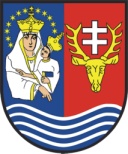                     	      ul. Kopernika 8, 37-300 LeżajskZnak sprawy: ZP.272.1.1.2023SPECYFIKACJA WARUNKÓW ZAMÓWIENIAPostępowanie o udzielenie zamówienia publicznego prowadzone w trybie podstawowym 
z możliwością prowadzenia negocjacji treści ofert w celu ich ulepszenia, o którym mowa 
w art. 275 pkt 2 ustawy z dnia 11 września 2019 r. Prawo zamówień publicznych (t.j. Dz.U. 
z 2022r. poz. 1710 z późn. zm.) zwanej dalej ustawą Pzp.Dotyczy zadania pn.:„Rozbudowa kompleksu i przebudowa istniejącego budynku Specjalnego Ośrodka Szkolno – Wychowawczego im. św. Jana Pawła II w Leżajsku”		Niniejsza inwestycja jest przewidziana do dofinansowania z Programu Rządowy Fundusz Polski Ład: Program Inwestycji StrategicznychLeżajsk, dnia 05.01.2023 r.Załączniki do SWZ:Załącznik nr 1 – Formularz ofertowy;Załącznik nr 2 – Oświadczenie dotyczące spełnienia warunków udziału w postępowaniu oraz o braku podstaw do wykluczenia z postępowania;Załącznik nr 3 – Wykaz robót budowlanych;Załącznik nr 4 – Wykaz osób, skierowanych przez wykonawcę do realizacji zamówienia publicznego;Załącznik nr 5 – Zobowiązanie innego podmiotu do oddania do dyspozycji niezbędnych zasobów na okres korzystania z nich przy wykonywaniu zamówienia;Załącznik nr 6 – Oświadczenie Wykonawców wspólnie ubiegających się  o udzielnie zamówienia (składane na podstawie art. 117 ust. 4 ustawy Pzp);Załącznik nr 7 – Wzór umowy;Załącznik nr 8 – Przedmiary robót;Załącznik nr 9 – Specyfikacje Techniczne Wykonania i Odbioru robót budowlanych;Załącznik nr 10 – Tabela kosztów;Załącznik nr 11 – Dokumentacja projektowa.ZAMAWIAJĄCY:POWIAT LEŻAJSKI reprezentowany przez Zarząd Powiatu Leżajskiego z siedzibą, 37 – 300 Leżajsk, ul. Kopernika 8, telefon: 17 24 04 500, fax:  017 24 04 509,  NIP 816-167-32-28, REGON: 690581360,  adres strony internetowej: www.starostwo.lezajsk.pl; Adres profilu nabywcy: https://platformazakupowa.pl/pn/sp_lezajsk (dedykowana platforma zakupowa do obsługi komunikacji w formie elektronicznej pomiędzy Zamawiającym, a Wykonawcami oraz składania ofert)e-mail: powiat@starostwo.lezajsk.pl;TRYB UDZIELENIA ZAMÓWIENIANiniejsze postępowanie prowadzone jest w trybie podstawowym o jakim stanowi art. 275 pkt 2) ustawy Pzp oraz niniejsza Specyfikacja Warunków Zamówienia, zwana dalej SWZ. W przypadku jakichkolwiek wątpliwości, niejasności, błędów Wykonawca powinien przyjąć, że w pierwszej kolejności mają zastosowanie przepisy ustawy Pzp 
i aktów wykonawczych, a w drugiej kolejności zapisy niniejszej SWZ oraz treść ogłoszenia o zamówieniu.Zamawiający  przewiduje  wybór najkorzystniejszej  oferty  z  możliwością prowadzenia negocjacji.Szacunkowa wartość przedmiotowego zamówienia nie przekracza progów unijnych, 
o jakich mowa w art. 3 ustawy Pzp. Zamawiający nie przewiduje aukcji elektronicznej. Zamawiający nie przewiduje złożenia oferty w postaci katalogów elektronicznych lub dołączenia katalogów elektronicznych do oferty.Zamawiający nie prowadzi postępowania w celu zawarcia umowy ramowej.Zamawiający nie przewiduje ustanowienia dynamicznego systemu zakupów.Zamawiający nie zastrzega możliwości ubiegania się o udzielenie zamówienia wyłącznie przez Wykonawców, o których mowa w art. 94 ustawy Pzp. Zamawiający nie dokonuje podziału zamówienia na części ze względu na zakres 
i specyfikę zadania. Zamawiający działając racjonalnie, poprzez uzyskanie najlepszych efektów z poniesionych nakładów, nie może dopuścić do maksymalnego możliwego rozdrobnienia zamówienia, z uwagi na możliwość utrudnionej koordynacji robót prowadzonych przez niezależnych Wykonawców znajdujących się na tym samym placu budowy oraz wydłużenie czasu realizacji zadania. Niepodzielenie zamówienia na części nie naruszy zasady uczciwej konkurencji i nie spowoduje ograniczenia możliwości ubiegania się o zamówienie mniejszym podmiotom. Ponadto, Zamawiający podjął decyzję o udzieleniu przedmiotowego zamówienia w ramach jednego postępowania 
w związku ze źródłem finansowania inwestycji, tj. wymaganiami określonymi 
w Regulaminie Rządowego Funduszu Polski Ład Program Inwestycji Strategicznych, zgodnie z którymi zamówienia będące elementami jednego wniosku muszą zostać udzielone w ramach jednego postępowania, jak również nieprzekroczenie ram czasowych związanych z ogłoszeniem postępowania zakupowego mającego na celu wyłonienie Wykonawcy. W związku z tym istniałoby ryzyko braku ofert na jedną lub kilka części, przedłużanie się postępowania o udzielenie zamówienia publicznego, powstanie rozbieżności czasowych poszczególnych etapów procedury udzielenia zamówienia publicznego – zgodnie z ustawą Pzp każda z części zamówienia procedowana jest niezależnie od momentu składania ofert. Wobec powyższego wybór oferty najkorzystniejszej oraz zawarcie umów na poszczególne części mógłby odbywać się w różnych terminach. Ponadto niosłoby to ryzyko konieczności unieważnienia postępowania w jednej z części i tym samym wszczęcie postępowania zakupowego od początku. Podział zamówienia na części powodowałby także znaczny wzrost kosztów realizacji zamówienia oraz wiązałby się z ogromnymi trudnościami technicznymi, w szczególności tym, że potrzeba skoordynowania działań różnych wykonawców realizujących poszczególne części zamówienia zagrażałoby poważnie właściwemu wykonaniu zamówienia oraz terminowemu rozpoczęciu i wykonywaniu zadania. Jednocześnie podział przedmiotu zamówienia spowodowałby trudności w kwestii ustalenia odpowiedzialności poszczególnych wykonawców w zakresie użytkowania placu budowy, zachowania warunków bezpieczeństwa i higieny pracy oraz odpowiedzialności za wykonane roboty.Dlatego też, w tym przypadku, nieuzasadnione jest dzielenie zamówienia ze względu na czynniki ekonomiczne, zakres kompetencji oraz uprawnień, koordynację prac, skrócenie ścieżki podejmowanej decyzji oraz zapewnienie finansowania inwestycji.Zamawiający nie dopuszcza składania ofert wariantowych.Zamawiający informuje, iż przed wszczęciem postępowania nie przeprowadzono wstępnych konsultacji rynkowych. Zamawiający nie przewiduje zwrotu kosztów udziału w postępowaniu.Zamawiający nie przewiduje wymagań w zakresie zatrudnienia osób, o których mowa w art. 96 ust. 2 pkt 2 ustawy Pzp.Zamawiający nie nakłada obowiązku osobistego wykonania kluczowych części zamówienia przez Wykonawcę.Zgodnie z art. 256 ustawy Pzp Zamawiający może unieważnić postępowanie o udzielenie zamówienia odpowiednio przed upływem terminu składania ofert, jeżeli wystąpiły okoliczności powodujące, że dalsze prowadzenie postępowania jest nieuzasadnione.Na podstawie art. 255 pkt 5) ustawy Pzp Zamawiający unieważni postępowanie o udzielenie zamówienia publicznego, jeżeli wystąpiła istotna zmiana okoliczności powodująca, że prowadzenie postępowania lub wykonanie zamówienie nie leży w interesie publicznym, czego nie można było wcześniej przewidzieć. Na podstawie art. 310 pkt 1 ustawy Pzp Zamawiający przewiduje możliwość unieważnienie postępowania, jeśli środki publiczne, które zamierzał przeznaczyć na sfinansowanie całości lub części zamówienia, nie zostały przyznane.Podstawa prawna opracowania specyfikacji warunków zamówienia: Ustawa Prawo zamówień publicznych (Dz.U. z 2022 r. poz. 1710 z późn. zm.);Ustawa z dnia 23 kwietnia 1964 r. Kodeks Cywilny (t.j. Dz. U. z 2022 r. poz. 1360  ze zm.) - jeżeli przepisy ustawy Pzp nie stanowią inaczej;Rozporządzenie Ministra Rozwoju Pracy i Technologii z dnia 23 grudnia 2020 roku w sprawie podmiotowych środków dowodowych oraz innych dokumentów lub oświadczeń, jakich może żądać zamawiający od wykonawcy (Dz. U. z 2020 r. poz. 2415);Rozporządzenie Prezesa Rady Ministrów z dnia 30 grudnia 2020 roku w sprawie sposobu sporządzania i przekazywania informacji oraz wymagań technicznych dla dokumentów elektronicznych oraz środków komunikacji elektronicznej w postępowaniu o udzielenie zamówienia publicznego lub konkursie (Dz. U. z 2020 r. poz. 2452).2.2.  PROWADZENIE PROCEDURY WRAZ Z NEGOCJACJAMIZamawiający nie korzysta z uprawnienia, o którym mowa w art. 288 ust. 1 ustawy Pzp.Jeżeli Zamawiający uzna po otwarciu ofert, że nie będzie prowadził negocjacji, dokona wyboru najkorzystniejszej oferty spośród niepodlegających odrzuceniu ofert złożonych w odpowiedzi na ogłoszenie o zamówieniu.W przypadku podjęcia decyzji o prowadzeniu negocjacji w pierwszym kroku zamawiający poinformuje  równocześnie  wszystkich wykonawców, którzy złożyli oferty, o wykonawcach:których oferty nie zostały odrzucone oraz o punktacji przyznanej ofertom 
w każdym kryterium oceny ofert i łącznej punktacji,  których oferty zostały odrzucone,- podając uzasadnienie faktyczne i prawne.Zamawiający w zaproszeniu do negocjacji wskaże miejsce, termin i sposób prowadzenia negocjacji oraz kryteria oceny ofert, w ramach których będą prowadzone negocjacje w celu ulepszenia treści ofert.Prowadzone negocjacje mają charakter poufny. Żadna ze stron nie może, bez zgody drugiej strony, ujawniać informacji technicznych i handlowych związanych 
z negocjacjami. Zgoda jest udzielana w odniesieniu do konkretnych informacji i przed ich ujawnieniem.Po zakończeniu negocjacji z wszystkim wykonawcami, zamawiający informuje o tym fakcie uczestników negocjacji oraz zaprasza ich do składania ofert dodatkowych.   Zaproszenie do złożenia ofert dodatkowych będzie zawierać co najmniej:nazwę oraz adres zamawiającego, numer telefonu, adres poczty elektronicznej oraz strony internetowej prowadzonego postępowania,sposób i termin składania ofert dodatkowych oraz język lub języki, w jakich muszą one być sporządzone, oraz termin otwarcia tych ofert.Zamawiający wyznaczy termin na złożenie ofert dodatkowych z uwzględnieniem czasu potrzebnego na przygotowanie tych ofert, z tym że termin ten nie będzie krótszy niż 5 dni od dnia przekazania zaproszenia do składania ofert dodatkowych.Wykonawca może złożyć ofertę dodatkową, która zawiera nowe propozycje w zakresie treści oferty podlegających ocenie w ramach kryteriów oceny ofert wskazanych przez zamawiającego w zaproszeniu do negocjacji.Oferta dodatkowa nie może być mniej korzystna w żadnym z kryteriów oceny ofert wskazanych w zaproszeniu do negocjacji niż oferta złożona w odpowiedzi na ogłoszenie o zamówieniu.Oferta przestaje wiązać wykonawcę w zakresie, w jakim złoży on ofertę dodatkową zawierającą korzystniejsze propozycje w ramach każdego z kryteriów oceny ofert wskazanych w zaproszeniu do negocjacji.Oferta dodatkowa, która jest mniej korzystna w którymkolwiek z kryteriów oceny ofert wskazanych w zaproszeniu do negocjacji niż oferta złożona w odpowiedzi na ogłoszenie o zamówieniu, podlega odrzuceniu. PRZEDMIOT ZAMÓWIENIAPrzedmiotem zamówienia jest: 
„Rozbudowa i przebudowa budynku Specjalnego Ośrodka Szkolno-Wychowawczego 
w Leżajsku.”Oznaczenie wg Wspólnego Słownika Zamówień CPV:45000000-7 - Roboty budowlane;45262700-8 - Przebudowa budynków;45220000-5 – Roboty inżynieryjne i budowlane;45262500-6 – Roboty murarskie i murowe;45300000-0 – Roboty instalacyjne w budynkach.Miejsce realizacji zamówienia: Powiat Leżajski, Specjalny Ośrodek Szkolno – Wychowawczy w Leżajsku.Rodzaj zamówienia: Roboty budowlaneOPIS PRZEDMIOTU ZAMÓWIENIA:   Przedmiotem zamówienia jest rozbudowa i przebudowa budynku Specjalnego Ośrodka Szkolno-Wychowawczego w Leżajsku.   Obiekt wzniesiony został w 1918 r. jako siedziba zarządu tartaku. W późniejszym czasie obiekt pełnił funkcję bursy szkolnej. Istniejący budynek ma dwie kondygnacje nadziemne, poddasze użytkowe oraz częściowe podpiwniczenie. Ściany budynku murowane z cegły, stropy drewniane (nad pomieszczeniami piwnic stropy Kleina). Obiekt wzniesiony na planie prostokąta z ryzalitem w elewacji frontowej. Od strony wschodniej zlokalizowane są jedno i dwukondygnacyjne przybudówki.   Więźba dachowa drewniana. Dach nad częścią główną budynku dwuspadowy 
z naczółkami, kryty dachówką ceramiczną. Nad przybudówkami od strony wschodniej w części wyższej dach dwuspadowy, w częściach niższych dach pulpitowy. Piony wentylacyjne oraz kominowe murowane z cegły pełnej nietynkowane zwieńczone dachówką. Pierwotnie obiekt posiadał przekrycie w formie dachu czterospadowego o czym świadczą zachowane elementy więźby dachowej (tzw. świadki). W konstrukcji dachu zachowały się krokwie narożne oraz fragmenty krokwi połaci ściany szczytowej (nad poziomem gzymsu). Pierwotnie kalenica dachu wspierała się na trzech stolcach drewnianych. Płatew kalenicowa dachu w odcinkach skrajnych została przedłużona (widoczne łączenia) i podparta dodatkowymi stolcami wspierającymi się na belkach drewnianych. W częściach skrajnych, wtórnych (szczytowych) elementy więźby posiadają odmienne profile oraz wykorzystane zostały elementy pierwotne o czym świadczą nacięcia i wymiary elementów. Krokwie w części górnej (otwartej) poddasza ujęte kleszczami. Korekta konstrukcji i kształtu dachu związane były z adaptacją poddasza na cele użytkowe. W celu wygospodarowania w przestrzeni poddasza pomieszczeń użytkowych nadbudowane zostały ściany szczytowe z otworami okiennymi.          Bryła istniejącego budynku szkolnego podlegającego przebudowie pozostaje bez zmian. Planowana przebudowa ogranicza się do wnętrza obiektu.    Forma architektoniczna planowanej rozbudowy projektowana jest poprzez złożenie dwóch prostopadłościennych elementów części dydaktycznej i sali gimnastycznej. Część nowo projektowana połączona z budynkiem istniejącym przewiązką na poziomie piętra.    Część dydaktyczna na rzucie wydłużonego prostokąta ustawiona węższą elewacją w kierunku ul. Mickiewicza wypełnia pierzeję pomiędzy istniejącą zabudową. Bryła sali gimnastycznej dostawiona jest do części dydaktycznej na zapleczu działki. Przewiązka w formie podłużnego korytarza na kolumnach, na zapleczu budynku istniejącego.   Przewiduje się wykonanie obiektu z wykorzystaniem tradycyjnych technologii. Ściany murowane z ceramicznych elementów drobnowymiarowych. Stropy prefabrykowane oraz wylewane żelbetowe. Fundamenty, schody, słupy, szyb windy żelbetowe.   Teren inwestycji objęty jest miejscowym planem zagospodarowania przestrzennego Nr 2/II/10 dla terenu przy ul. Mickiewicza 76 i 78 (Uchwała nr III/7/10 Rady Miejskiej w Leżajsku z dnia 29 grudnia 2010).   Projektowana rozbudowa zgodna z przewidzianym w planie dla działek nr 3529/2 i 3530/3 przeznaczeniem terenu  przewidującym zabudowę usługową, w tym usługi oświaty i handel.   Wysokość planowanej rozbudowy nie przekracza 12,0 m do najwyższego punktu dachu i spełnia ograniczenia planu miejscowego. Projektowana, ostatnia trzecia kondygnacja zlokalizowana jest w poddaszu.  Zgodnie z zapisem planu miejscowego dachy planowanej rozbudowy projektowane jako dwu i wielospadowe. Nachylenie głównych połaci dachowych (główna część frontowa budynku) planowane od 20º do 37º i mieści się w przedziale wskazanym planem od 20º do 45º. Pokrycie dachów projektowane z blachy w panelach łączonych na zatrzask imitujący rąbek stojący w kolorze imitującym kolor dachówki ceramicznej.   W wykończeniu elewacji głównej frontowej bryły budynku planuje się zastosowanie okładziny klinkierowej imitującej cegłę ceramiczną paloną oraz tynku mineralnego na siatce w kolorze jasnym, jako nawiązanie do wykończenia obiektów będących pod opieką konserwatorską zlokalizowanych w bezpośrednim sąsiedztwie.  Sposób użytkowania obiektu pozostaje bez zmian. Planowana rozbudowa ma na celu polepszenie i rozszerzenie zaplecza dydaktycznego, a przebudowa obiektu istniejącego służy jego dostosowaniu do wymagań przepisów ochrony przeciwpożarowej oraz dostępności dla osób niepełnosprawnych.   Program użytkowy obiektu rozwiązany w obrębie czterech projektowanych kondygnacji (piwnice i trzy kondygnacje nadziemne) przewiduje podział na pomieszczenia:  Piwnice:											● szatnie, ● toalety,● magazyny żywnościowe, środków czystości,● chłodnie● pomieszczenia socjalne personelu,● pralnia z suszarnią,● składnica akt,Parter (funkcja dydaktyczna):									● sala integracji sensorycznej , ● gabinet terapii psychologicznej ,● gabinet socjoterapii,● gabinet terapii logopedycznej,● gabinet fizjoterapii,● sala dogoterapii,● gabinet terapii biofeedback,● sekretariat,● gabinet wicedyrektora x1,● stołówka● kuchnia z zapleczem magazynowym● świetlice,● toalety.Piętro 1 (funkcja dydaktyczna):								● sale dydaktyczne z małymi pomieszczeniami wyciszeń dla uczniów,● sala dydaktyczna,● toalety dla chłopców i dziewcząt oraz personelu,● szatnie sali gimnastycznej,● sala gimnastyczna.Na poziomie piętra planowane jest połączenie istniejącego budynku SOSW z planowaną rozbudową. Połączenie odbywać się będzie za pomocą korytarza (przewiązki) łączącego ciągi komunikacyjne obu części obiektu.   Piętro 2 - poddasze (internat dla wychowanków Ośrodka):															● 6 segmentów 2-pokojowych z łazienką (w każdym pokoju max po 1-2 osoby), w tym jeden skład dostosowany do wymagań osób niepełnosprawnych,● 1 pokój 1-osobowy z łazienką,● pokój wychowawców z łazienką,● aneks kuchenny dla wychowanków internatu,● świetlica internatu,● pomieszczenie gospodarcze z magazynem (sprzęt do sprzątania),● gabinet pielęgniarki (z izolatką),● pomieszczenie socjalne dla pracowników obsługi,● pokój wychowawców.CHARAKTERYSTYCZNE PARAMETRY TECHNICZNE BUDYNKU:Budynek istniejący                                                                                                                                             Planowana rozbudowa                                                                                                                                             Pomieszczenia mieszkalne         Z racji specyfiki obiektu i konieczności zapewnienia bezpieczeństwa mieszkańców placówki, przy której prowadzone będą roboty budowlane, Wykonawca zobowiązany jest do wydzielenia placu budowy i zabezpieczenia, np. tymczasowym ogrodzeniem obiektów na czas prowadzenia robót. Konieczne jest również utrzymanie przez Wykonawcę podczas prowadzenia robót budowlanych ciągłości przejazdu do budynku garażu oznaczonego na projekcie zagospodarowania jako nr 4.         Wykonawca zobowiązany jest do prowadzenia robót w sposób bezpieczny, nie powodujący zagrożenia dla osób biorących udział w budowie oraz dla osób postronnych, zgodnie z warunkami BHP, ochrony przeciwpożarowej, a także mając na uwadze nie pogorszenie stanu obiektów istniejących.Po zakończeniu robót budowlanych należy przedłożyć dokumentację powykonawczą    wraz z inwentaryzacją geodezyjną powykonawczą zrealizowanych robót.Zamawiający przy realizacji robót budowlanych wymaga od wykonawcy zachowania wszystkich środków ochrony osobistej wynikających z obowiązujących przepisów.Szczegółowy opis przedmiotu zamówienia stanowi Dokumentacja Projektowa - załącznik nr 11 SWZ oraz Specyfikacja Techniczna Wykonania i Odbioru Robót Budowlanych- załącznik nr 9 SWZ.        Wykonawca składając ofertę zobowiązuje się wykonać zamówienie zgodnie 
z dokumentacją projektową, STWiORB i przedmiarem robót. Wszystkie dokumenty opisujące przedmiot zamówienia należy traktować jako wzajemnie uzupełniające się 
i wyjaśniające w tym znaczeniu, że w przypadku stwierdzenia jakichkolwiek wieloznaczności lub niejednoznaczności wykonawca nie może ograniczyć ani zakresu swojego zobowiązania, ani zakresu należytej staranności przy wykonaniu swoich zobowiązań wynikających z umowy w sprawie zamówienia publicznego. W razie wystąpienia rozbieżności w ww. dokumentach, których nie można usunąć w drodze odniesienia się do reguł sztuki budowlanej i zasad wiedzy technicznej, interpretacja zapisów będzie uzgadniana z uwzględnieniem poniższej hierarchii: Dokumentacja projektowa, STWiORB i Przedmiar robót.          Zakres zamówienia nie wprowadza żadnych barier dostępności dla osób 
z niepełnosprawnościami oraz jest zaprojektowany z przeznaczeniem dla wszystkich użytkowników. Infrastruktura wytworzona w ramach zamówienia powinna być zgodna z koncepcją uniwersalnego projektowania, bez możliwości odstępstw od stosowania wymagań prawnych w zakresie dostępności dla osób z niepełnosprawnością wynikających z obowiązujących przepisów prawa budowlanego. Obowiązkiem Wykonawcy jest wykonanie przedmiotu umowy zgodnie z minimalnymi wymaganiami określonymi w ustawie z dnia 19 lipca 2019 r. o zapewnieniu dostępności osobom ze szczególnymi potrzebami (t.j. Dz. U. z 2022 r. poz. 2240). W niniejszym zamówieniu, w dokumentacji projektowej występują roboty, które obejmują swoim zakresem zapewnienie dostępu do obiektu osobom z niepełnosprawnościami z uwagi na charakter inwestycji.          Niniejsza inwestycja jest przewidziana do dofinansowania w ramach środków finansowych budżetu państwa pochodzących z Programu Rządowy Fundusz Polski Ład: Program Inwestycji Strategicznych.3.6 Wymagania w zakresie zatrudnienia na podstawie stosunku pracy, 
w okolicznościach o których mowa w art. 95 ustawy Pzp.Stosownie do treści art. 95 ust. 1 ustawy Pzp Zamawiający wymaga zatrudnienia przez Wykonawcę, podwykonawcę lub dalszego podwykonawcę na podstawie stosunku pracy osób wykonujących  wszelkie czynności w zakresie realizacji zamówienia 
w sposób określony w art. 22 § 1 ustawy z dnia 26 czerwca 1974 r. – Kodeks pracy. Wymóg ten dotyczy osób, które wykonują czynności bezpośrednio związane 
z wykonywaniem robót budowlanych i prac instalacyjno - montażowych, czyli tzw. pracowników fizycznych oraz operatorów sprzętu budowlanego, wykonujących roboty i prace wymienione w pkt 3.5 SWZ, przedmiarach i dokumentacji projektowej.          Wymóg zatrudnienia nie dotyczy osób pełniących tzw. samodzielne funkcje techniczne w budownictwie w rozumieniu ustawy z dnia 7 lipca 1994 r. Prawo budowlane (tj. Dz.U. z 2021 r. poz. 2351 z późn. zm.) m.in. następujących osób: kierujących budową, wykonujących obsługę geodezyjną, dostawców materiałów budowlanych. Obowiązek zatrudnienia na podstawie umowy o pracę nie dotyczy sytuacji, w której wykonawca, podwykonawca lub dalszy podwykonawca osobiście wykonuje powyższe czynności (np. osoba fizyczna prowadząca działalność gospodarczą).W związku z powyższym Wykonawca przed rozpoczęciem wykonywania czynności przez osoby, wymienione w pkt 1), nie później jednak niż w dniu przekazania placu budowy, przedstawić Zamawiającemu dokumenty potwierdzające zatrudnienie tych osób na umowę o pracę, np.:oświadczenie zatrudnionego pracownika,oświadczenie wykonawcy, podwykonawcy lub dalszego podwykonawcy o   zatrudnieniu pracownika na podstawie umowy o pracę,poświadczoną  za zgodność z oryginałem kopię umowy o pracę zatrudnionego pracownika. Kopia umowy/umów powinna być zanonimizowana w sposób zapewniający ochronę danych osobowych pracowników, zgodnie z przepisami Rozporządzenia Parlamentu Europejskiego i Rady (UE) 2016/679 z dnia 27 kwietnia 2016 r. w sprawie ochrony osób fizycznych w związku z przetwarzaniem danych osobowych i w sprawie swobodnego przepływu takich danych oraz uchylenia dyrektywy 95/46/WE (ogólne rozporządzenie o ochronie danych) (Dz. Urz. UE L 119 z 04.05.2016, str. 1) dalej „RODO” (tj. w szczególności bez adresów, nr PESEL pracowników). Imię i nazwisko nie podlega anonimizacji. Informacje takie jak: data zawarcia umowy, rodzaj umowy o pracę i wymiar etatu powinny być możliwe do zidentyfikowania,zaświadczenie właściwego oddziału ZUS, potwierdzające opłacanie przez Wykonawcę lub Podwykonawcę składek na ubezpieczenia społeczne i zdrowotne z tytułu zatrudnienia na podstawie umów o pracę za ostatni okres rozliczeniowy;poświadczoną za zgodność z oryginałem odpowiednio przez Wykonawcę lub Podwykonawcę kopię dowodu potwierdzającego zgłoszenie pracownika przez pracodawcę do ubezpieczeń, zanonimizowaną w sposób zapewniający ochronę danych osobowych pracowników, zgodnie z przepisami ustawy z dnia 10 maja 2018 r. o ochronie danych osobowych;inne dokumentyzawierające informacje, w tym dane osobowe, niezbędne do weryfikacji zatrudnienia na podstawie umowy o pracę, w szczególności imię i nazwisko zatrudnionego pracownika, datę zawarcia umowy o pracę, rodzaj umowy o pracę i zakres obowiązków pracownika, określenie podmiotu składającego oświadczenie, datę złożenia oświadczenia oraz podpis osoby uprawnionej do złożenia oświadczenia w imieniu Wykonawcy, Podwykonawcy lub dalszego Podwykonawcy.Pracodawcą musi być Wykonawca lub jeden ze wspólników konsorcjum, zgłoszony zgodnie z przepisami ustawy Pzp podwykonawca lub dalszy podwykonawca. Bez przedstawienia jednego z powyższych dokumentów osoby, które muszą być zatrudnione na umowę o pracę, nie będą mogły wykonywać pracy z winy Wykonawcy. Również w trakcie realizacji zamówienia Zamawiający uprawniony jest do wykonywania czynności kontrolnych wobec Wykonawcy odnośnie spełniania przez Wykonawcę lub podwykonawcę wymogu zatrudnienia na podstawie umowy o pracę osób wykonujących wskazane w pkt. 1 czynności. Na każde wezwanie Zamawiającego, w wyznaczonym w tym wezwaniu terminie - nie krótszym niż 3 dni - w celu potwierdzenia spełnienia wymogu zatrudnienia na podstawie umowy o pracę przez Wykonawcę lub Podwykonawcę osób wykonujących wskazane w pkt 1 czynności Wykonawca przedłoży Zamawiającemu wskazane w pkt 2 dokumenty potwierdzające zatrudnianie tych osób na umowę o pracę.W przypadku uzasadnionych wątpliwości co do przestrzegania prawa pracy przez Wykonawcę lub Podwykonawcę, Zamawiający może zwrócić się o przeprowadzenie kontroli przez Państwową Inspekcję Pracy.Z  tytułu niespełnienia przez Wykonawcę, podwykonawcę lub dalszego podwykonawcę wymogu zatrudnienia na podstawie umowy o pracę osób wykonujących wskazane w pkt 1 czynności Zamawiający przewiduje sankcje w postaci obowiązku zapłaty przez Wykonawcę kary umownej w wysokości 1 000,00 zł za każde stwierdzone naruszenie. Niezłożenie przez Wykonawcę w wyznaczonym przez Zamawiającego terminie żądanych przez Zamawiającego dowodów w celu potwierdzenia spełnienia przez Wykonawcę, podwykonawcę lub dalszego podwykonawcę wymogu zatrudnienia na podstawie umowy o pracę traktowane będzie jako niespełnienie wymogu zatrudnienia na podstawie umowy o pracę osób wykonujących wskazane powyżej czynności. Także w sytuacji, jeżeli na budowie będzie przebywać osoba niezatrudniona na umowę o pracę, co zostanie ustalone przez Zamawiającego lub przez inne osoby lub organy upoważnione na podstawie odrębnych przepisów (np. Inspekcja Pracy) traktowane będzie jako niespełnienie wymogu zatrudnienia.Za działania i zaniechania osób działających w imieniu Wykonawcy, Wykonawca ponosi odpowiedzialność jak za własne działania i zaniechania.ZAMÓWIENIA, O KTÓRYCH MOWA W ART. 214 UST. 1 PKT 7) USTAWY PZP,Zamawiający przewiduje udzielenie w okresie 3 lat od udzielenia zamówienia podstawowego, dotychczasowemu wykonawcy robót budowlanych zamówienia, polegającego na powtórzeniu podobnych robót budowlanych, stanowiących nie więcej niż 20% wartości zamówienia podstawowego, zgodnych z przedmiotem niniejszego zamówienia. Zamówienie zostanie udzielone, gdy zaistnieje uzasadniona potrzeba 
i możliwość rozszerzenia zamówienia podstawowego oraz zostaną zapewnione środki finansowe na ten cel. Wysokość wynagrodzenia zamówienia polegającego na powtórzeniu podobnych robót budowlanych zostanie ustalona w drodze negocjacji 
z Wykonawcą. Zamówienie zostanie udzielone dotychczasowemu Wykonawcy pod warunkiem, że: zapewni nie gorszy standard wykonywania nowego zamówienia niż podstawowego, przy zawieraniu umowy na zamówienie polegające na powtórzeniu podobnych robót budowlanych – zaakceptuje istotne warunki umowy odnoszącej się do zamówienia podstawowego z uwzględnieniem różnic wynikających z wartości, czasu realizacji i innych istotnych okoliczności mających miejsce w chwili udzielania zamówienia. Zamówienie polegałoby na wykonaniu m.in.:powtórzeniu robót branży ogólnobudowlanej oraz instalacyjnych na terenie działek objętych zamówieniem.TERMIN WYKONANIA ZAMÓWIENIATermin realizacji zamówienia wynosi: 28 miesięcy od dnia zawarcia umowy.Termin oznaczony w miesiącach kończy się z upływem dnia, który datą odpowiada  początkowemu dniowi terminu, a gdyby takiego dnia w ostatnim miesiącu nie było – w ostatnim dniu tego miesiąca.WARUNKI UDZIAŁU W POSTĘPOWANIUO udzielenie zamówienia mogą ubiegać się Wykonawcy, którzy spełniają określone przez Zamawiającego warunki udziału w postępowaniu, dotyczące:Zdolności do występowania w obrocie gospodarczym;Zamawiający nie określa.Uprawnień do prowadzenia określonej działalności gospodarczej lub zawodowej, o ile wynika to z odrębnych przepisów;Zamawiający nie określa.Sytuacji ekonomicznej lub finansowej;W celu potwierdzenia spełnienia tego warunku Wykonawca wykaże, że jest ubezpieczony od odpowiedzialności cywilnej w zakresie prowadzonej działalności związanej z przedmiotem zamówienia na sumę gwarancyjną ubezpieczenia nie mniejszą niż: –  8 000 000,00 PLNUWAGA:W przypadku Wykonawców wspólnie ubiegających się o udzielenie zamówienia powyższy warunek Wykonawcy mogą spełniać łącznie.Zdolności technicznej lub zawodowej;W celu potwierdzenia spełnienia tego warunku Wykonawca wykaże, że:posiada doświadczenie niezbędne do wykonania przedmiotu zamówienia, tj. wykonał/zakończył (rozpoczęcie mogło nastąpić wcześniej) w okresie ostatnich pięciu lat przed upływem terminu składania ofert, a jeżeli okres prowadzenia działalności jest krótszy - w tym okresie, co najmniej dwie roboty budowlane, polegające na budowie, przebudowie, rozbudowie, nadbudowie budynków o wartości nie mniejszej niż 8 000 000,00 zł brutto każda. Za wykonane uznane zostaną zadania zakończone i potwierdzone dowodami określającymi, czy te roboty zostały wykonane należycie, zgodnie z zasadami sztuki budowlanej i prawidłowo ukończone przy czym dowodami, o których mowa są referencje, poświadczenia, protokół odbioru końcowego bądź inne równoważne dokumenty sporządzone przez podmiot, na rzecz którego roboty zostały wykonane, 
a jeżeli Wykonawca z uzasadnionej przyczyny o obiektywnym charakterze nie jest 
w stanie uzyskać tych dokumentów – inne odpowiednie dokumenty, wraz z podaniem ich rodzaju, wartości, daty i miejsca wykonania oraz podmiotów, na rzecz których roboty te zostały wykonane.Jeżeli Wykonawca powołuje się na doświadczenie w realizacji robót budowlanych wspólnie z innymi wykonawcami, wykaz robót (wg załącznika nr 3) dotyczy robót budowlanych, w których wykonaniu Wykonawca bezpośrednio uczestniczył.Zamawiający dopuszcza aby ww. doświadczenie było uzyskane podczas realizacji kontraktów w systemie „zaprojektuj i wybuduj”.dysponuje lub będzie dysponował co najmniej jedną osobą, która będzie uczestniczyć w wykonywaniu zamówienia, tj. osobą, która będzie pełnić funkcję kierownika budowy, posiadającą uprawnienia budowlane do kierowania robotami budowlanymi w specjalności konstrukcyjno – budowlanej bez ograniczeń, wraz z ważnym zaświadczeniem o przynależności do właściwej izby samorządu zawodowego, 
z minimalnym doświadczeniem 5 lat (ilość lat doświadczenia liczona od daty wystawienia wymaganych uprawnień budowlanych) - wg załącznika nr 4 do SWZ.UWAGA: Osoba przewidziana do pełnienia samodzielnej funkcji technicznej w budownictwie musi posiadać wymagane uprawnienia budowlane  zgodnie z ustawą z dnia 07 lipca 1994 r. Prawo budowlane (j.t. Dz. U. z 2021 r. poz. 2351 z późn. zm.) oraz rozporządzeniem Ministra Inwestycji i Rozwoju z dnia 29 kwietnia 2019 r. w sprawie przygotowania zawodowego do wykonywania samodzielnych funkcji technicznych w budownictwie (Dz. U. z 2019 r., poz. 831) lub odpowiadające im ważne uprawnienia budowlane, które zostały wydane na podstawie wcześniej obowiązujących przepisów.   Zgodnie z art. 12a ustawy Prawo budowlane samodzielne funkcje techniczne w budownictwie, określone w art. 12 ust. 1 ustawy mogą również wykonywać osoby, których odpowiednie kwalifikacje zawodowe zostały uznane na zasadach określonych w przepisach odrębnych.W przypadku Wykonawców zagranicznych dopuszcza się kwalifikacje równoważne do przedstawionych powyżej, zdobyte w innych państwach na zasadach określonych 
w art. 12a ustawy Prawo budowlane (t.j. Dz. U. 2021 poz. 2351 z późn. zm.) w związku z przepisami ustawy z dnia 22 grudnia 2015 r. o zasadach uznawania kwalifikacji zawodowych nabytych w państwach członkowskich Unii Europejskiej (t.j. Dz.U. 2021 r. poz. 1646 z późn. zm.) lub art. 20a ustawy z dnia 15 grudnia 2000 r. o samorządach zawodowych architektów, inżynierów budownictwa oraz urbanistów (t.j. Dz.U. z 2019 r. poz. 1117 z późn. zm.).UWAGA:Jeżeli w dokumentach składanych w celu potwierdzenia spełniania warunków udziału w postępowaniu, kwoty będą wyrażane w walucie obcej, kwoty te zostaną przeliczone na PLN wg średniego kursu PLN w stosunku do walut obcych ogłaszanego przez Narodowy Bank Polski w dniu opublikowania ogłoszenia o zamówieniu. Jeżeli w tym dniu kurs danej waluty nie był ogłaszany w NBP, obowiązuje kurs ogłoszony bezpośrednio przed dniem publikacji ogłoszenia o zamówieniu.Tabele kursów walut dostępne są pod następującym adresem internetowym:http://www.nbp.pl/Home.aspx?f=/Kursy/kursy.htmWarunek udziału w postępowaniu dotyczący zdolności technicznej lub zawodowej dotyczący wykonanych robót budowlanych musi być spełniony:przez Wykonawcę samodzielnie lub,przez minimum jeden podmiot udostępniający wiedzę i doświadczenie      (Podwykonawcę) samodzielnie,w przypadku Wykonawców występujących wspólnie, samodzielnie przez minimum jednego z Wykonawców występujących wspólnie;W sytuacji, gdy Wykonawca polega na doświadczeniu grupy Wykonawców, której był członkiem (np. Konsorcjum), doświadczenie będzie oceniane w zależności od konkretnego zakresu działań, które były wymagane od tej grupy w ramach zamówienia publicznego wykazanego na potwierdzenie spełniania warunku udziału 
w postępowaniu;W przypadku zmiany wskazanej przez Wykonawcę osoby w wykazie osób (załącznik nr 4 do SWZ) w trakcie realizacji zamówienia, zmiana musi być uzasadniona przez Wykonawcę na piśmie i wymaga zaakceptowania przez Zamawiającego. Zamawiający zaakceptuje taką zmianę w terminie 7 dni od daty przedłożenia propozycji wyłącznie wtedy, gdy kwalifikacje zawodowe i uprawnienia wskazanej/wskazanych osoby/osób będą spełniać warunki postawione w tym zakresie w SWZ. Zaakceptowana przez Zamawiającego zmiana Kierownika budowy musi być potwierdzona na piśmie;W związku z art. 118 ust. 2 ustawy Pzp: „W odniesieniu  do  warunków  dotyczących  wykształcenia,  kwalifikacji  zawodowych  lub  doświadczenia Wykonawcy mogą polegać na zdolnościach podmiotów udostępniających zasoby, jeśli podmioty te wykonają roboty budowlane lub usługi, do realizacji których te zdolności są wymagane.”PODSTAWY WYKLUCZENIA Z POSTĘPOWANIAO udzielenie zamówienia mogą ubiegać się Wykonawcy, którzy nie podlegają wykluczeniu z postępowania w okolicznościach, wskazanych w art. 108 ust. 1 ustawy Pzp;       1)  będącego osobą fizyczną, którego prawomocnie skazano za przestępstwo:     a)	udziału w zorganizowanej grupie przestępczej albo związku mającym na celu popełnienie przestępstwa lub przestępstwa skarbowego, o którym mowa w art. 258 Kodeksu karnego,      b)   handlu ludźmi, o którym mowa w art. 189a Kodeksu karnego,      c)	o którym mowa w art. 228-230a, art. 250a Kodeksu karnego lub w art. 46-48 ustawy z dnia 25 czerwca 2010 r. o sporcie (t.j. Dz. U. z 2022 r. poz. 1599 z późn. zm.) lub w art. 54 ust. 1-4 ustawy z dnia 12 maja 2011r. o refundacji leków, środków spożywczych specjalnego przeznaczenia żywieniowego oraz wyrobów medycznych (t.j. Dz. U. z 2022 r. poz. 2555 ze zm.),      d)	finansowania przestępstwa o charakterze terrorystycznym, o którym mowa w art. 165a Kodeksu karnego, lub przestępstwo udaremniania lub utrudniania stwierdzenia przestępnego pochodzenia pieniędzy lub ukrywania ich pochodzenia, o którym mowa w art. 299 Kodeksu karnego,       e)	o charakterze terrorystycznym, o którym mowa w art. 115 § 20 Kodeksu karnego, lub mające na celu popełnienie tego przestępstwa,        f)	powierzenia wykonywania pracy małoletniemu cudzoziemcowi, o którym mowa w art. 9 ust. 2 ustawy z dnia 15 czerwca 2012 r. o skutkach powierzania wykonywania pracy cudzoziemcom przebywającym wbrew przepisom na terytorium Rzeczypospolitej Polskiej (t.j. Dz. U. z 2021 poz. 1745),g)	przeciwko obrotowi gospodarczemu, o których mowa w art. 296-307 Kodeksu karnego, przestępstwo oszustwa, o którym mowa w art. 286 Kodeksu karnego, przestępstwo przeciwko wiarygodności dokumentów, o których mowa w art. 270-277d Kodeksu karnego, lub przestępstwo skarbowe,h)	o którym mowa w art. 9 ust. 1 i 3 lub art. 10 ustawy z dnia 15 czerwca 2012 r. o skutkach powierzania wykonywania pracy cudzoziemcom przebywającym wbrew przepisom na terytorium Rzeczypospolitej Polskiej             - lub za odpowiedni czyn zabroniony określony w przepisach prawa obcego;2)	jeżeli urzędującego członka jego organu zarządzającego lub nadzorczego, wspólnika spółki w spółce jawnej lub partnerskiej albo komplementariusza w spółce komandytowej lub komandytowo-akcyjnej lub prokurenta prawomocnie skazano za przestępstwo, o którym mowa w pkt 1;3)	wobec którego wydano prawomocny wyrok sądu lub ostateczną decyzję administracyjną o zaleganiu z uiszczeniem podatków, opłat lub składek na ubezpieczenie społeczne lub zdrowotne, chyba że wykonawca odpowiednio przed upływem terminu do składania wniosków o dopuszczenie do udziału w postępowaniu albo przed upływem terminu składania ofert dokonał płatności należnych podatków, opłat lub składek na ubezpieczenie społeczne lub zdrowotne wraz z odsetkami lub grzywnami lub zawarł wiążące porozumienie w sprawie spłaty tych należności;4) wobec którego prawomocnie orzeczono zakaz ubiegania się o zamówienia publiczne;5)	jeżeli zamawiający może stwierdzić, na podstawie wiarygodnych przesłanek, że wykonawca zawarł z innymi wykonawcami porozumienie mające na celu zakłócenie konkurencji, w szczególności jeżeli należąc do tej samej grupy kapitałowej w rozumieniu ustawy z dnia 16 lutego 2007 r. o ochronie konkurencji i konsumentów, złożyli odrębne oferty, oferty częściowe lub wnioski o dopuszczenie do udziału w postępowaniu, chyba że wykażą, że przygotowali te oferty lub wnioski niezależnie od siebie;6) jeżeli, w przypadkach, o których mowa w art. 85 ust. 1, doszło do zakłócenia konkurencji wynikającego z wcześniejszego zaangażowania tego wykonawcy lub podmiotu, który należy z wykonawcą do tej samej grupy kapitałowej w rozumieniu ustawy z dnia 16 lutego 2007 r. o ochronie konkurencji i konsumentów, chyba że spowodowane tym zakłócenie konkurencji może być wyeliminowane w inny sposób niż przez wykluczenie wykonawcy z udziału w postępowaniu o udzielenie zamówienia.Wykluczenie Wykonawcy następuje zgodnie z art. 111 ustawy Pzp.O udzielenie zamówienia mogą ubiegać się Wykonawcy, którzy nie podlegają wykluczeniu z postępowania w okolicznościach wskazanych w art. 7 ust. 1 ustawy z dnia 13 kwietnia 2022 r. o szczególnych rozwiązaniach w zakresie przeciwdziałania wspieraniu agresji na Ukrainę oraz służących ochronie bezpieczeństwa narodowego (Dz. U. z 2022 poz. 835 ze zm.).  Zgodnie z treścią art. 7 ust. 1 ww. ustawy z postępowania o udzielenie zamówienia publicznego lub konkursu prowadzonego na podstawie ustawy z dnia 11 września 2019 r. - Prawo zamówień publicznych wyklucza się:wykonawcę oraz uczestnika konkursu wymienionego w wykazach określonych 
w rozporządzeniu 765/2006 i rozporządzeniu 269/2014 albo wpisanego na listę na podstawie decyzji w sprawie wpisu na listę rozstrzygającej o zastosowaniu środka, 
o którym mowa w art. 1 pkt 3;wykonawcę  oraz uczestnika konkursu, którego beneficjentem rzeczywistym 
w rozumieniu ustawy z dnia 1 marca 2018 r. o przeciwdziałaniu praniu pieniędzy oraz finansowaniu terroryzmu (t.j. Dz. U. z 2022 r. poz. 593 ze zm.) jest osoba wymieniona w wykazach określonych w rozporządzeniu 765/2006 i rozporządzeniu 269/2014 albo wpisana na listę lub będąca takim beneficjentem rzeczywistym od dnia 24 lutego 2022 r., o ile została wpisana na listę na podstawie decyzji w sprawie wpisu na listę rozstrzygającej o zastosowaniu środka, o którym mowa w art. 1 pkt 3;wykonawcę oraz uczestnika konkursu, którego jednostką dominującą w rozumieniu art. 3 ust. 1 pkt 37 ustawy z dnia 29 września 1994 r. o rachunkowości (t.j. Dz. U. z 2021 r. poz. 217ze zm.) jest podmiot wymieniony w wykazach określonych w rozporządzeniu 765/2006 i rozporządzeniu 269/2014 albo wpisany na listę lub będący taką jednostką dominującą od dnia 24 lutego 2022 r., o ile został wpisany na listę na podstawie decyzji w sprawie wpisu na listę rozstrzygającej o zastosowaniu środka, o którym mowa w art. 1 pkt 3.Wykluczenie, o którym mowa w ppkt 7.4. następuje na okres trwania okoliczności określonych w ppkt 7.4.W przypadku wykonawcy lub uczestnika konkursu wykluczonego na podstawie art. 7 ust. 1 ustawy z dnia 13 kwietnia 2022 r. o szczególnych rozwiązaniach w zakresie przeciwdziałania wspieraniu agresji na Ukrainę oraz służących ochronie bezpieczeństwa narodowego zamawiający odrzuca wniosek o dopuszczenie do udziału w postępowaniu o udzielnie zamówienia publicznego lub ofertę takiego wykonawcy lub uczestnika konkursu, nie zaprasza go do złożenia oferty wstępnej, oferty podlegającej negocjacjom, oferty dodatkowej, oferty lub oferty ostatecznej, nie zaprasza go do negocjacji lub dialogu, a także nie prowadzi z takim wykonawcą negocjacji lub dialogu, odrzuca wniosek o dopuszczenie do udziału w konkursie, nie zaprasza do złożenia pracy konkursowej lub nie przeprowadza oceny pracy konkursowej, odpowiednio do trybu stosowanego do udzielenia zamówienia publicznego oraz etapu prowadzonego postępowania o udzielenie zamówienia publicznego.Osoba lub podmiot podlegające wykluczeniu na podstawie art. 7 ust. 1 ustawy o szczególnych rozwiązaniach w zakresie przeciwdziałania wspieraniu agresji na Ukrainę oraz służących ochronie bezpieczeństwa narodowego, które w okresie tego wykluczenia ubiegają się o udzielenie zamówienia publicznego lub dopuszczenie do udziału w konkursie lub biorą udział w postępowaniu o udzielenie zamówienia publicznego lub w konkursie, podlegają karze pieniężnej, którą nakłada Prezes Urzędu Zamówień Publicznych, w drodze decyzji, w wysokości do 20 000 000 zł.Wykonawca może zostać wykluczony przez Zamawiającego na każdym etapie postępowania o udzielenie zamówienia.OŚWIADCZENIA I DOKUMENTY, W CELU POTWIERDZENIA SPEŁNIANIA WARUNKÓW UDZIAŁU W POSTĘPOWANIU ORAZ WYKAZANIA BRAKU PODSTAW WYKLUCZENIAETAP SKŁADANIA OFERT Do oferty Wykonawca zobowiązany jest dołączyć: Oświadczenie o spełnianiu warunków udziału w postępowaniu (art. 112 ust.2 ustawy Pzp) oraz o braku podstaw do wykluczenia z postępowania (art. 108 ust. 1 ustawy Pzp oraz art. 7 ust. 1 ustawy z dnia 13 kwietnia 2022 r. o szczególnych rozwiązaniach 
w zakresie przeciwdziałania wspieraniu agresji na Ukrainę oraz służących ochronie bezpieczeństwa narodowego (Dz. U. z 2022 r. poz. 835 ze zm.))  -  (wg proponowanego załącznika nr  2 do SWZ);Informacje zawarte w oświadczeniu, stanowią dowód potwierdzający brak podstaw wykluczenia, spełniania warunków udziału w postępowaniu, odpowiednio na dzień składania ofert, tymczasowo zastępujące wymagane przez Zamawiającego podmiotowe środki dowodowe.Zobowiązanie podmiotu udostępniającego zasoby do oddania Wykonawcy 
do dyspozycji niezbędnych zasobów na potrzeby realizacji zamówienia lub inny podmiotowy środek dowodowy potwierdzający, że Wykonawca realizując zamówienie, będzie dysponował niezbędnymi zasobami tych podmiotów 
(wg proponowanego załącznika nr 5 do SWZ), + Oświadczenie podmiotu udostępniającego zasoby, potwierdzające brak podstaw do wykluczenia tego podmiotu oraz odpowiednio spełnianie warunków udziału w postępowaniu w zakresie, w jakim Wykonawca powołuje się na jego zasoby (wg proponowanego załącznika 
nr  2 do SWZ), - jeśli dotyczy tj. w przypadku polegania przez Wykonawcę na zdolnościach lub sytuacji podmiotów udostępniających zasobyOświadczenie wykonawców wspólnie ubiegających się o udzielenie zamówienia, 
o którym mowa w art. 117 ust. 4 ustawy Pzp - oświadczenie, z którego wynika, które roboty budowlane wykonają poszczególni wykonawcy (wg proponowanego załącznika nr 6 do SWZ), - jeśli dotyczy tj. wykonawcy wspólnie ubiegający się o udzielenie zamówienia mogą polegać na zdolnościach tych z wykonawców, którzy wykonają roboty budowlane do realizacji których te zdolności są wymagane. Wypełnioną i podpisana tabelę kosztów (wg proponowanego załącznika nr 10 
do SWZ).ETAP PO DOKONANIU WSTĘPNEJ OCENY OFERT - Informacja o podmiotowych środkach dowodowychZamawiający nie będzie wzywał wykonawcy, którego oferta zostanie najwyżej oceniona do złożenia podmiotowych środków dowodowych potwierdzających brak podstaw wykluczenia z postępowania.Zamawiający wezwie Wykonawcę, którego oferta zostanie oceniona najwyżej, do złożenia w wyznaczonym terminie, nie krótszym niż 5 dni od dnia wezwania, podmiotowych środków dowodowych potwierdzających spełnienie warunków udziału w postępowaniu, aktualnych na dzień ich złożenia.Podmiotowe środki dowodowe wymagane od wykonawcy, o których mowa powyżej obejmują:Dokument potwierdzający, że Wykonawca jest ubezpieczony od odpowiedzialności cywilnej w zakresie prowadzonej działalności związanej z przedmiotem zamówienia ze wskazaniem sumy gwarancyjnej tego ubezpieczenia; (zgodnie z warunkiem określonym w pkt 6.1.3 SWZWykaz robót budowlanych wykonanych nie wcześniej niż w okresie ostatnich 5 lat, a jeżeli okres prowadzenia działalności jest krótszy – w tym okresie, wraz z podaniem ich rodzaju, wartości, daty i miejsca wykonania oraz podmiotów, na rzecz których roboty te zostały wykonane, oraz załączeniem dowodów określających, czy te roboty budowlane zostały wykonane należycie, przy czym dowodami, o których mowa, są referencje bądź inne dokumenty sporządzone przez podmiot, na rzecz którego roboty budowlane zostały wykonane, a jeżeli wykonawca z przyczyn  niezależnych od niego nie jest wstanie uzyskać tych dokumentów – inne odpowiednie dokumenty; (zgodnie z warunkiem określonym w pkt 6.1.4 lit. a) SWZ (wg proponowanego załącznika nr 3 do SWZ);Wykaz osób, skierowanych przez wykonawcę do realizacji zamówienia publicznego, odpowiedzialnych za kierowanie robotami budowlanymi, wraz z informacjami na temat ich kwalifikacji zawodowych, uprawnień, doświadczenia i wykształcenia niezbędnych do wykonania zamówienia publicznego, a także zakresu wykonywanych przez nie czynności oraz informacją o podstawie do dysponowania tymi osobami; (zgodnie z warunkiem określonym w pkt 6.1.4 lit. b) SWZ (wg proponowanego załącznika nr 4 do SWZ).oświadczUWAGA:   Jeżeli z uzasadnionej przyczyny Wykonawca nie może złożyć podmiotowych środków dowodowych, o których mowa w ppkt 1,  Wykonawca składa inne podmiotowe środki dowodowe, które w wystarczający sposób potwierdzają spełnianie opisanego przez Zamawiającego warunku udziału w postępowaniu dotyczącego sytuacji ekonomicznej lub finansowej.Jeżeli wykonawca powołuje się na doświadczenie w realizacji robót budowlanych wykonywanych wspólnie z innymi wykonawcami, to wykaz o którym mowa w ppkt 2, dotyczy robót budowlanych, w których wykonaniu Wykonawca ten bezpośrednio uczestniczył; (Zamawiający zastrzega możliwość zwrócenia się do wykonawcy o wyjaśnienia w zakresie faktycznie i konkretnie wykonywanego zakresu prac oraz przedstawienia stosownych dowodów np. umowy konsorcjum, z której wynika zakres obowiązków czy wystawionych przez wykonawcę faktur).Zamawiający nie wzywa do złożenia podmiotowych środków dowodowych, jeżeli:może je uzyskać za pomocą bezpłatnych i ogólnodostępnych baz danych, w szczególności rejestrów publicznych w rozumieniu ustawy z dnia 17 lutego 2005 roku o informatyzacji działalności podmiotów realizujących zadania publiczne, o ile wykonawca wskazał w oświadczeniu, o którym mowa w art. 125 ust. 1 ustawy Pzp dane umożliwiające dostęp do tych środków;podmiotowym środkiem dowodowym jest oświadczenie, którego treść odpowiada zakresowi oświadczenia, o którym mowa w art. 125 ust. 1 ustawy Pzp.Wykonawca nie jest zobowiązany do złożenia podmiotowych środków dowodowych,które Zamawiający posiada, jeżeli Wykonawca wskaże te środki oraz potwierdzi ich prawidłowość i aktualność.W zakresie nieuregulowanym ustawą Pzp lub niniejszą SWZ do oświadczeń i dokumentów składanych przez Wykonawcę w postępowaniu zastosowanie mają w szczególności przepisy rozporządzenia Ministra Rozwoju Pracy i Technologii z dnia 23 grudnia 2020 roku w sprawie podmiotowych środków dowodowych oraz innych dokumentów lub oświadczeń, jakich może żądać Zamawiający od Wykonawcy oraz rozporządzenia Prezesa Rady Ministrów z dnia 30 grudnia 2020 roku w sprawie sposobu sporządzania i przekazywania informacji oraz wymagań technicznych dla dokumentów elektronicznych oraz środków komunikacji elektronicznej w postępowaniu o udzielenie zamówienia publicznego lub konkursie.POLEGANIE NA ZASOBACH INNYCH PODMIOTÓW (art. 118-123 ustawy Pzp)Wykonawca może w celu potwierdzenia spełniania warunków udziału w postępowaniu, w stosownych sytuacjach oraz w odniesieniu do konkretnego zamówienia, lub jego części, polegać na zdolnościach technicznych lub zawodowych lub sytuacji finansowej lub ekonomicznej podmiotów udostępniających zasoby, niezależnie od charakteru prawnego łączących go z nimi stosunków prawnych.Wykonawca, który polega na zdolnościach lub sytuacji podmiotów udostępniających zasoby, składa wraz z ofertą, zobowiązanie podmiotu udostępniającego zasoby do oddania mu do dyspozycji niezbędnych zasobów na potrzeby realizacji danego zamówienia (proponowany wzór stanowi załącznik nr 5 do SWZ) lub inny podmiotowy środek dowodowy potwierdzający, że wykonawca realizując zamówienie, będzie dysponował niezbędnymi zasobami tych podmiotów.Zobowiązanie podmiotu udostępniającego zasoby, o którym mowa w pkt 9.2, potwierdza, że stosunek łączący wykonawcę z podmiotami udostępniającymi zasoby gwarantuje rzeczywisty dostęp do tych zasobów oraz określa w szczególności:1) zakres dostępnych wykonawcy zasobów podmiotu udostępniającego zasoby;2) sposób i okres udostępnienia wykonawcy i wykorzystania przez niego zasobów podmiotu udostępniającego te zasoby przy wykonywaniu zamówienia;3) czy i w jakim zakresie podmiot udostępniający zasoby, na zdolnościach którego wykonawca polega w odniesieniu do warunków udziału w postępowaniu dotyczących wykształcenia, kwalifikacji zawodowych lub doświadczenia, zrealizuje roboty budowlane lub usługi, których wskazane zdolności dotyczą.Jeżeli zdolności techniczne lub zawodowe, sytuacja ekonomiczna lub finansowa podmiotu udostępniającego zasoby nie potwierdzają spełniania przez wykonawcę warunków udziału w postępowaniu lub zachodzą wobec tego podmiotu podstawy wykluczenia, zamawiający żąda, aby wykonawca w terminie określonym przez zamawiającego zastąpił ten podmiot innym podmiotem lub podmiotami albo wykazał, że samodzielnie spełnia warunki udziału w postępowaniu.Wykonawca nie może, po upływie terminu składania wniosków o dopuszczenie do udziału w postępowaniu albo ofert, powoływać się na zdolności lub sytuację podmiotów udostępniających zasoby, jeżeli na etapie składania wniosków o dopuszczenie do udziału w postępowaniu albo ofert nie polegał on w danym zakresie na zdolnościach lub sytuacji podmiotów udostępniających zasoby.Wykonawca w przypadku polegania na zdolnościach lub sytuacji podmiotów udostępniających zasoby, przedstawia wraz z oświadczeniem, o którym mowa w pkt 8.1 SWZ, także (dodatkowo) oświadczenie podmiotu udostępniającego zasoby, potwierdzające brak podstaw wykluczenia tego podmiotu oraz odpowiednio spełnianie warunków udziału w postępowaniu, w zakresie w jakim Wykonawca powołuje się na jego zasoby, stanowiący proponowany załącznik nr 2 do SWZ.W odniesieniu  do  warunków  dotyczących  wykształcenia,  kwalifikacji  zawodowych  lub doświadczenia, Wykonawcy mogą polegać na zdolnościach podmiotów udostępniających zasoby, jeśli podmioty te wykonają roboty budowalne lub usługi, do realizacji których te zdolności są wymagane.INFORMACJA DLA WYKONAWCÓW WSPÓLNIE UBIEGAJĄCYCH SIĘ O UDZIELENIE ZAMÓWIENIA (SPÓŁKI CYWILNE/ KONSORCJA)Wykonawcy mogą wspólnie ubiegać się o udzielenie zamówienia. W takim przypadku Wykonawcy ustanawiają pełnomocnika do reprezentowania ich w postępowaniu albo do reprezentowania i zawarcia umowy w sprawie zamówienia publicznego. Pełnomocnictwo winno być załączone do oferty i złożone w oryginale w takiej samej formie, jak składana oferta (tj. w formie elektronicznej podpisanej kwalifikowanym podpisem elektronicznym lub w postaci elektronicznej opatrzonej podpisem zaufanym lub podpisem osobistym). Dopuszcza się także złożenie elektronicznej kopii (skanu) pełnomocnictwa sporządzonego uprzednio w formie pisemnej, w formie elektronicznego poświadczenia sporządzonego stosownie do art. 97 § 2 ustawy z dnia 14.02.1991 r. – Prawo o notariacie, które to poświadczenie notariusz opatruje kwalifikowanym podpisem elektronicznym, bądź też poprzez opatrzenie skanu pełnomocnictwa sporządzonego uprzednio w formie pisemnej kwalifikowanym podpisem, podpisem zaufanym lub podpisem osobistym mocodawcy. Elektroniczna kopia pełnomocnictwa nie może być uwierzytelniona przez upełnomocnionego.W przypadku Wykonawców wspólnie ubiegających się o udzielenie zamówienia, oświadczenia, o których mowa w pkt 8.1 SWZ, składa każdy z Wykonawców. Oświadczenia te potwierdzają brak podstaw wykluczenia oraz spełnianie warunków udziału w zakresie, w jakim każdy z Wykonawców wykazuje spełnianie warunków udziału w postępowaniu.Wykonawcy wspólnie ubiegający się o udzielenie zamówienia dołączają do oferty oświadczenie, z którego wynika, które roboty budowlane, dostawy lub usługi wykonują poszczególni wykonawcy.Pełnomocnik pozostaje w stałym kontakcie z Zamawiającym, w toku postępowania zwraca się do Zamawiającego z wszelkimi sprawami i do niego Zamawiający kieruje informacje, korespondencję itp.Przed podpisaniem umowy (w przypadku wyboru oferty wspólnej jako najkorzystniejszej) Wykonawcy składający ofertę wspólną mają obowiązek przedstawić Zamawiającemu umowę konsorcjum / umowę spółki cywilnej.INFORMACJA O ŚRODKACH KOMUNIKACJI ELEKTRONICZNEJ, PRZY UŻYCIU KTÓRYCH ZAMAWIAJĄCY BĘDZIE KOMUNIKOWAŁ SIĘ Z WYKONAWCAMI, ORAZ INFORMACJE O WYMAGANIACH TECHNICZNYCH I ORGANIZACYJNYCH SPORZĄDZANIA, WYSYŁANIA I ODBIERANIA KORESPONDENCJI ELEKTRONICZNEJInformacje ogólneW postępowaniu o udzielenie zamówienia komunikacja pomiędzy Zamawiającym a Wykonawcami, odbywa się przy użyciu środków komunikacji elektronicznej za pośrednictwem platformazakupowa.pl pod adresem https://platformazakupowa.pl/pn/sp_lezajsk, zwanej dalej Platformą. Wykonawcy winni zapoznać się z Regulaminem Platformy, znajdującym się na stronie https://platformazakupowa.pl/strona/1-regulamin, oraz Instrukcjami dla Wykonawców (link: https://platformazakupowa.pl/strona/45-instrukcje ),  w których zawarto wymagania techniczne i organizacyjne wysyłania i odbierania dokumentów elektronicznych, elektronicznych kopii dokumentów i oświadczeń oraz informacji przekazywanych przy ich użyciu.Wykonawca zamierzający wziąć udział w postępowaniu o udzielenie zamówienia publicznego,  powinien posiadać konto na Platformie. Rejestracja i konto na Platformie jest darmowe. Sposób założenia konta opisany został w instrukcji znajdującej się pod linkiem: https://docs.google.com/document/d/1CETIe4hPE_fnKCUjWGpnw9yWhdbtc0YTlqtgUxMAwRo/edit Wykonawca posiadający konto na Platformie ma dostęp do formularzy: złożenia, zmiany, wycofania oferty oraz do formularza do komunikacji.Za datę przekazania oferty przyjmuje się datę jej przekazania w systemie poprzez kliknięcie przycisku Złóż ofertę i wyświetleniu się komunikatu, że oferta została złożona. Występuje limit objętości plików lub spakowanych folderów w zakresie całej oferty do ilości 10 plików lub spakowanych folderów przy maksymalnej wielkości 150 MB.Osobą uprawnioną do porozumiewania się z Wykonawcami jest:w zakresie proceduralnym:Pani Anna Kochanemail: powiat@starostwo.lezajsk.plw zakresie merytorycznym:Pan Adam Krupińskiemail: powiat@starostwo.lezajsk.plWiadomości przekazywane droga elektroniczną powinny w sposób jednoznaczny wskazywać nr postępowania oraz dane identyfikujące Wykonawcę.Formaty plików muszą być zgodne z krajowymi Ramami Interoperacyjności, o których mowa w Rozporządzeniu Rady Ministrów z dnia 12 kwietnia 2012 r. w sprawie Krajowych Ram Interoperacyjności, minimalnych wymagań dla rejestrów publicznych i wymiany informacji w postaci elektronicznej oraz minimalnych wymagań dla systemów teleinformatycznych(t. j. Dz. U. z 2017r. poz. 2247).Zalecenia:Zamawiający rekomenduje wykorzystanie formatów: .pdf, .doc, .docx, .xls, .jpg ze szczególnym wskazaniem na .pdfW celu ewentualnej kompresji danych Zamawiający rekomenduje wykorzystanie jednego z formatów .zip, 7ZW przypadku podpisania dokumenty elektronicznego kwalifikowanym podpisem elektronicznym, podpisem zaufanym lub podpisem osobistym osoba składająca taki podpis musi być umocowana w imieniu wykonawcy zgodnie z obowiązującymi przepisami.Złożenie ofertyZaleca się, aby przed rozpoczęciem wypełniania Formularza składania oferty wykonawca zalogował się do systemu, a jeżeli nie posiada konta, założył bezpłatne konto. W przeciwnym wypadku wykonawca będzie miał ograniczone funkcjonalności, np. brak widoku wiadomości prywatnych od zamawiającego w systemie lub wycofania oferty bez kontaktu z Centrum Wsparcia Klienta.Wykonawca składa ofertę, za pośrednictwem Formularza składania oferty dostępnego na https://platformazakupowa.pl/pn/sp_lezajsk w konkretnym postępowaniu w sprawie udzielenia zamówienia publicznego.Jeżeli dokumenty elektroniczne, zawierają informacje stanowiące tajemnicę przedsiębiorstwa w rozumieniu ustawy z dnia 16 kwietnia 1993 r. o zwalczaniu nieuczciwej konkurencji, które wykonawca zastrzeże jako tajemnicę przedsiębiorstwa, powinny zostać załączone w osobnym miejscu w kroku 1 składania oferty przeznaczonym na zamieszczenie tajemnicy przedsiębiorstwa. Zaleca się, aby każdy dokument zawierający tajemnicę przedsiębiorstwa został zamieszczony w odrębnym pliku.Po wypełnieniu Formularza składania oferty i załadowaniu wszystkich wymaganych załączników należy kliknąć przycisk „Przejdź do podsumowania”.Oferta, oświadczenia i przedmiotowe środki dowodowe (jeżeli były wymagane) składane elektronicznie muszą zostać podpisane elektronicznym kwalifikowanym podpisem lub podpisem zaufanym lub podpisem osobistym. W drugim kroku składania oferty należy sprawdzić poprawność złożonej oferty, załączonych plików oraz ich ilości. Następnie, aby zakończyć etap składania oferty należy kliknąć przycisk „Złóż ofertę”.System zaszyfruje ofertę Wykonawcy, tak by ta była niedostępna dla zamawiającego do terminu otwarcia ofert.Ostatnim krokiem jest wyświetlenie się komunikatu i przesłanie wiadomości email z platformazakupowa.pl z informacją na temat złożonej oferty.Wykonawca może przed upływem terminu do składania ofert wycofać ofertę za pośrednictwem Formularza składania oferty. Z uwagi na to, że oferta Wykonawcy jest zaszyfrowana nie można  jej edytować. Przez zmianę oferty rozumie się złożenie nowej oferty i wycofaniu poprzedniej. Szczegółowe instrukcje dla Wykonawców dostępne pod adresem https://platformazakupowa.pl/strona/45-instrukcje.Sposób komunikowania się Zamawiającego z Wykonawcą (nie dotyczy składania ofert)W postępowaniu o udzielenie  zamówienia komunikacja pomiędzy Zamawiającym 
a Wykonawcami, w szczególności składanie oświadczeń, zawiadomień,  oraz przekazywanie informacji odbywa się elektronicznie  za pośrednictwem platformazakupowa.pl i formularza „Wyślij wiadomość”, (nie dotyczy składania ofert, gdyż wiadomości nie są szyfrowane). Zamawiający dopuszcza również możliwość składania dokumentów elektronicznych za pomocą poczty elektronicznej, na wskazany  w pkt 11.1.5 adres e-mail (pojemność jednej wiadomości na skrzynce – do 15 MB).Dokumenty elektroniczne, oświadczenia lub elektroniczne kopie dokumentów lub oświadczeń składane są przez wykonawcę za pośrednictwem przycisku Wyślij wiadomość jako załączniki.Sposób sporządzenia dokumentów elektronicznych musi być zgody z wymaganiami określonymi w rozporządzeniu Prezesa Rady Ministrów z dnia 30 grudnia 2020 roku w sprawie sposobu sporządzania i przekazywania informacji oraz wymagań technicznych dla dokumentów elektronicznych oraz środków komunikacji elektronicznej w postępowaniu o udzielenie zamówienia publicznego lub konkursie oraz rozporządzeniu Ministra Rozwoju, Pracy i Technologii z dnia 23 grudnia 2020 roku w sprawie podmiotowych środków dowodowych oraz innych dokumentów lub oświadczeń, jakich może żądać zamawiający od wykonawcy.Wykonawca może zwrócić się do Zamawiającego z wnioskiem o wyjaśnienie treści SWZ.Zamawiający jest obowiązany udzielić wyjaśnień niezwłocznie, jednak nie później niż na 2 dni przed upływem terminu składania ofert, pod warunkiem że wniosek o wyjaśnienie treści SWZ wpłynął do zamawiającego nie później niż na 4 dni przed upływem terminu składania ofert.Jeżeli Zamawiający nie udzieli wyjaśnień w terminie, o którym mowa powyżej, przedłuża termin składania ofert o czas niezbędny do zapoznania się wszystkich zainteresowanych Wykonawców z wyjaśnieniami niezbędnymi do należytego przygotowania i złożenia ofert. W przypadku gdy wniosek o wyjaśnienie treści SWZ nie wpłynął w terminie, o którym mowa powyżej, Zamawiający nie ma obowiązku udzielania wyjaśnień SWZ oraz obowiązku przedłużenia terminu składania ofert.Korespondencja w postępowaniu prowadzona jest w języku polskim. Oznacza to, że wszelka korespondencja w języku obcym winna być złożona wraz z tłumaczeniem na język polski.OPIS SPOSOBU PRZYGOTOWANIA OFERT ORAZ WYMAGANIA FORMALNE DOTYCZĄCE SKŁADANYCH OŚWIADCZEŃ I DOKUMENTÓWWykonawca może złożyć tylko jedną ofertę.Treść oferty musi odpowiadać treści SWZ.Ofertę składa się na Formularzu Ofertowym - zgodnie z załącznikiem nr 1 do SWZ. Wraz z ofertą Wykonawca jest zobowiązany złożyć:oświadczenie, o którym mowa w pkt. 8.1 SWZ (oświadczenie o spełnianiu warunków udziału w postępowaniu oraz o braku podstaw do wykluczenia 
z postępowania) – załącznik nr 2 do SWZ;Wypełnioną i podpisaną Tabelę kosztów  – według proponowanego wzoru stanowiącego załącznik nr 10 SWZdokumenty, z których wynika prawo do podpisania oferty; odpowiednie pełnomocnictwa (jeżeli dotyczy);zobowiązanie innego podmiotu, o którym mowa w pkt 9 SWZ – załącznik nr 5 do SWZ (jeżeli dotyczy);oświadczenie podmiotu udostępniającego zasoby, potwierdzające brak podstaw wykluczenia tego podmiotu oraz odpowiednio spełnianie warunków udziału w postępowaniu, w zakresie, w jakim Wykonawca powołuje się na jego zasoby,                        - załącznik nr 2 do SWZ (jeżeli dotyczy).w przypadku oferty wspólnej, należy do oferty załączyć pełnomocnictwo lub inny dokument ustanawiający pełnomocnika do reprezentowania wykonawców wspólnie ubiegających się o udzielenie niniejszego zamówienia albo reprezentowania w postępowaniu i zawarcia umowy w sprawie niniejszego zamówienia;oświadczenie Wykonawców wspólnie ubiegających się  o udzielenie zamówienia,  o którym mowa w art. 117 ust. 4 ustawy Pzp - załącznik nr 6 do SWZ (jeżeli dotyczy).Ofertę, składa się pod rygorem nieważności w formie elektronicznej lub w postaci elektronicznej opatrzonej podpisem zaufanym lub podpisem osobistym.Oferta powinna być podpisana przez osobę upoważnioną do reprezentowania Wykonawcy, zgodnie z formą reprezentacji Wykonawcy określoną w rejestrze lub innym dokumencie, właściwym dla danej formy organizacyjnej Wykonawcy albo przez umocowanego do reprezentowania przedstawiciela Wykonawcy.Forma i zasady składania dokumentów i oświadczeń, w tym dotyczących podmiotowych środków dowodowych (za wyjątkiem oferty oraz oświadczeń o braku podstaw wykluczenia i spełnieniu warunków udziału w postępowaniu):Podmiotowe środki dowodowe oraz inne dokumenty lub oświadczenia, o których mowa w Rozporządzeniu Ministra Rozwoju, Pracy i Technologii z dnia 23 grudnia 2020r. w sprawie podmiotowych środków dowodowych oraz innych dokumentów lub oświadczeń, jakich może żądać zamawiający od wykonawcy (Dz. U. poz. 2415), Wykonawca składa w oryginale lub kopii poświadczonej za zgodność z oryginałem w formie elektronicznej, w postaci elektronicznej opatrzonej podpisem zaufanym lub podpisem osobistym, lub w formie dokumentowej, w zakresie i w sposób określony w przepisach rozporządzenia Prezesa Rady Ministrów z dnia 30 grudnia 2020r. 
w sprawie sposobu sporządzania i przekazywania informacji oraz wymagań technicznych dla dokumentów elektronicznych oraz środków komunikacji elektronicznej w postępowaniu o udzielenie zamówienia publicznego lub konkursie (Dz. U. poz. 2452).W przypadku gdy podmiotowe środki dowodowe, inne dokumenty lub dokumenty potwierdzające umocowanie do reprezentowania, zostały wystawione przez upoważnione podmioty jako dokument w postaci papierowej, przekazuje się cyfrowe odwzorowanie tego dokumentu opatrzone kwalifikowanym podpisem elektronicznym, podpisem zaufanym lub podpisem osobistym, poświadczające zgodność cyfrowego odwzorowania z dokumentem w postaci papierowej.Poświadczenia zgodności cyfrowego odwzorowania z dokumentem w postaci papierowej dokonuje odpowiednio wykonawca, wykonawca wspólnie ubiegający się o udzielenie zamówienia, podmiot udostępniający zasoby lub podwykonawca, w zakresie podmiotowych środków dowodowych lub dokumentów potwierdzających umocowanie do reprezentowani, które każdego  z nich dotyczą. Poświadczenia zgodności cyfrowego odwzorowania z dokumentem w postaci papierowej, może dokonać również notariusz.Oferta powinna być sporządzona w języku polskim. Każdy dokument składający się na ofertę powinien być czytelny.Jeśli oferta zawiera informacje stanowiące tajemnicę przedsiębiorstwa w rozumieniu ustawy z dnia 16 kwietnia 1993 roku o zwalczaniu nieuczciwej konkurencji, Wykonawca powinien nie później niż w terminie składania ofert, zastrzec, że nie mogą one być udostępnione oraz wykazać, iż zastrzeżone informacje stanowią tajemnicę przedsiębiorstwa.Sposób złożenia oferty, opisany został w pkt 11.2 SWZ oraz pod linkiem https://drive.google.com/file/d/1Kd1DttbBeiNWt4q4slS4t76lZVKPbkyD/viewJeżeli  dokumenty  elektroniczne,  przekazywane  przy  użyciu  środków  komunikacji elektronicznej,	 zawierają informacje stanowiące tajemnicę przedsiębiorstwa w rozumieniu przepisów ustawy z dnia 16 kwietnia 1993 roku o zwalczaniu nieuczciwej konkurencji, Wykonawca, w celu utrzymania w poufności tych informacji, przekazuje je w wydzielonym i odpowiednio oznaczonym pliku, a następnie umieszcza w odpowiednim polu formularza „Tajemnica przedsiębiorstwa”. Wykonawca nie może zastrzec informacji, o których mowa w art. 222 ust. 5 ustawy Pzp, tj. dotyczących: - nazwy albo imion i nazwisk oraz siedziby lub miejsca prowadzonej działalności gospodarczej albo miejscach zamieszkania wykonawcy,- cen lub kosztów zawartych w ofercie.W sytuacji, gdy Wykonawca zastrzeże w ofercie informacje, które nie stanowią tajemnicy przedsiębiorstwa lub są jawne na podstawie przepisów ustawy Pzp lub odrębnych przepisów, informacje te będą podlegały udostępnieniu na takich samych zasadach, jak pozostałe niezastrzeżone dokumenty.Oferta może być złożona tylko do upływu terminu składania ofert.Wykonawca może przed upływem terminu do składania ofert wycofać ofertę za pośrednictwem https://platformazakupowa.pl/pn/sp_lezajskWykonawca po upływie terminu do składania ofert nie może skutecznie dokonać zmiany ani wycofać złożonej oferty.Podmiotowe środki dowodowe lub inne dokumenty, w tym dokumenty potwierdzające umocowanie do reprezentowania, sporządzone w języku obcym przekazuje się wraz z tłumaczeniem na język polski.Wszystkie koszty związane z uczestnictwem w postępowaniu, w szczególności z przygotowaniem i złożeniem oferty ponosi Wykonawca składający ofertę. Zamawiający nie przewiduje zwrotu kosztów udziału w postępowaniu.SPOSÓB OBLICZENIA CENY OFERTYWykonawca podaje cenę za realizację przedmiotu zamówienia zgodnie ze wzoremFormularza Ofertowego, stanowiącego załącznik nr 1 do SWZ.Cena zamówienia, stanowiąca wynagrodzenie ryczałtowe, którego definicję określa art. 632 Kodeksu Cywilnego, musi uwzględniać wszystkie wymagania niniejszej SWZ oraz obejmować wszelkie koszty jakie poniesie Wykonawca z tytułu należytej oraz zgodnej z obowiązującymi warunkami technicznymi, normami i  przepisami realizacji przedmiotu zamówienia. W cenie należy uwzględnić wszystkie koszty związane z ich realizacją jak i również koszty wszelkich robót przygotowawczych, porządkowych, koszty utrzymania zaplecza budowy, zużycia energii i wody, utylizacji odpadów oraz koszty związane z odbiorem robót, włączając w to próby, protokoły, sprawdzenia (oznakowanie pomiary, ekspertyzy, itp.), wykonania dokumentacji powykonawczej (w tym inwentaryzacja powykonawcza, instrukcje itp.), oraz inne koszty wynikające z SWZ, STWiORB, wzoru umowy i dokumentacji projektowej. Cena podana w ofercie powinna zawierać wszystkie koszty bezpośrednie, koszty pośrednie oraz zysk i powinna uwzględniać wszystkie uwarunkowania zawarte w SWZ. Ceną oferty jest kwota wyrażona cyfrowo, podana na Formularzu Ofertowym  - załącznik nr 1 do SWZ. Cena oferty winna wynikać z wypełnionej tabeli kosztów – załącznik nr 10 SWZ. Z uwagi na ryczałtową formę wynagrodzenia przedmiar robót stanowi dokument pomocniczy do wyceny oferty. Podstawą wyceny jest dokumentacja projektowa, STWiORB. Wykonawca określi cenę realizacji zamówienia uwzględniając pełną treść SWZ, 
w szczególności dokumentacji projektowej. Przedmiar robót nie stanowi podstawy do wyceny oferty, a jedynie ma ułatwić wykonawcy dokonanie kalkulacji ceny oferty. Cena oferty musi obejmować wszelkie koszty wykonania robót wynikające z dokumentacji przekazanej przez zamawiającego w SWZ oraz inne koszty konieczne do poniesienia celem terminowej i prawidłowej realizacji przedmiotu zamówienia. Roboty nie ujęte w przedmiarze robót, a występujące w dokumentacji projektowej nie są robotami dodatkowymi. W przypadku rozbieżności pomiędzy przedmiarem robót a dokumentacją projektową, decydująca dla ustalenia zakresu robót jest dokumentacja projektowa.Cena oferty powinna być wyrażona w złotych polskich (PLN) z dokładnością do dwóch miejsc po przecinku. Zamawiający nie przewiduje rozliczeń w walutach obcych.W cenie powinny być uwzględnione wszystkie podatki, ubezpieczenia, opłaty, opłaty transportowe itp., włącznie z podatkiem od towarów i usług – VAT.Wykonawcy zobowiązani są do bardzo starannego zapoznania się z przedmiotem zamówienia, warunkami wykonania i wszystkimi czynnikami mogącymi mieć wpływ na wycenę zamówienia.Zamawiający poprawi w ofercie: oczywiste omyłki pisarskie, oczywiste omyłki rachunkowe, z uwzględnieniem konsekwencji rachunkowych dokonanych poprawek, inne omyłki polegające na niezgodności oferty z dokumentami zamówienia, niepowodujące istotnych zmian w treści oferty ‒ niezwłocznie zawiadamiając o tym wykonawcę, którego oferta została poprawiona, stosownie do treści art. 223 ust. 2 ustawy Pzp.Jeżeli zaoferowana cena lub koszt, lub ich istotne części składowe, wydają się rażąco niskie w stosunku do przedmiotu zamówienia lub budzą wątpliwości Zamawiającego co do możliwości wykonania przedmiotu zamówienia zgodnie z wymaganiami określonymi w dokumentach zamówienia lub wynikającymi z odrębnych przepisów, zamawiający żąda od wykonawcy wyjaśnień, w tym złożenia dowodów w zakresie wyliczenia ceny lub kosztu, lub ich istotnych części składowych, w szczególności w zakresie określonym w art. 224 ust. 3 ustawy Pzp.W przypadku gdy cena całkowita oferty złożonej w terminie będzie niższa o co najmniej 30% od: wartości zamówienia powiększonej o należny podatek od towarów i usług, ustalonej przed wszczęciem postępowania lub średniej arytmetycznej cen wszystkich złożonych ofert niepodlegających odrzuceniu na podstawie art. 226 ust. 1 pkt 1 i 10 ustawy Pzp., zamawiający zwróci się o udzielenie wyjaśnień, o których mowa w art. 224 ust. 1 ustawy Pzp, chyba że rozbieżność wynika z okoliczności oczywistych, które nie wymagają wyjaśnienia.Odrzuceniu, jako oferta z rażąco niską ceną, podlega oferta wykonawcy, który nie udzieli wyjaśnień w wyznaczonym terminie, lub jeżeli złożone wyjaśnienia wraz z dowodami nie uzasadniają podanej w ofercie ceny.Jeżeli została złożona oferta, której wybór prowadziłby do powstania u zamawiającego obowiązku podatkowego zgodnie z ustawą z dnia 11 marca 2004 r. o podatku od towarów i usług, dla celów zastosowania kryterium ceny lub kosztu zamawiający dolicza do przedstawionej w tej ofercie ceny kwotę podatku od towarów i usług, którą miałby obowiązek rozliczyć. W powyższym przypadku w formularzu oferty, Wykonawca ma obowiązek:poinformowania Zamawiającego, że wybór jego oferty będzie prowadził do powstania u Zamawiającego obowiązku podatkowego;wskazania nazwy (rodzaju) towaru lub usługi, których dostawa lub świadczenie będą prowadziły do powstania obowiązku podatkowego;wskazania wartości towaru lub usługi objętego obowiązkiem podatkowym Zamawiającego, bez kwoty podatku;wskazania stawki podatku od towarów i usług, która zgodnie z wiedzą Wykonawcy, będzie miała zastosowanie.Wzór formularza Ofertowego, stanowiący załącznik nr 1 do SWZ, został przygotowany przy założeniu, iż wybór oferty nie będzie prowadzić do powstania u Zamawiającego obowiązku podatkowego zgodnie z ustawą z dnia 11 marca 2004 r. o podatku od towarów i usług. W przypadku, gdy Wykonawca zobowiązany jest złożyć oświadczenie o powstaniu u Zamawiającego obowiązku podatkowego, to winien odpowiednio zmodyfikować treść formularza.UWAGA:W przypadku braku w ofercie w/w informacji uznaje się, że wybór oferty tego Wykonawcy nie będzie prowadzić do powstania u Zamawiającego obowiązku podatkowego. WYMAGANIA DOTYCZĄCE WADIUMKażdy Wykonawca zobowiązany jest zabezpieczyć swoją ofertę wadium w wysokości:100 000,00 zł (słownie: sto tysięcy złotych).Wadium musi zostać wniesione przed upływem terminu składania ofert i zostać utrzymane nieprzerwanie do dnia upływu terminu związania ofertą, z wyjątkiem przypadków,  o których mowa w art. 98 ust. 1 pkt 2 i 3 oraz ust. 2 ustawy Pzp. 
Wadium może być wniesione w jednej lub kilku następujących formach:w pieniądzu, przelewem na rachunek bankowy Zamawiającego:    Bank Spółdzielczy w Leżajsku nr rachunku: 21 9187 0001 2001 0005 7163 0005,gwarancjach bankowych,gwarancjach ubezpieczeniowych,poręczeniach udzielanych przez podmioty, o których mowa w art. 6b ust. 5 pkt 2 ustawy z dnia 9 listopada  2000 r. o utworzeniu  Polskiej  Agencji  Rozwoju  Przedsiębiorczości  (Dz. U.  z 2022 r. poz. 2080 z póżn. zm.).Wadium wnoszone w pieniądzu powinno fizycznie znajdować się na koncie Zamawiającego przed upływem terminu składania ofert pod rygorem odrzucenia oferty (art. 226 ust. 1 pkt 14 ustawy Pzp). Dowód wniesienia wadium zaleca się złożyć wraz z ofertą.W przypadku wadium wnoszonego w formie gwarancji lub poręczenia, Wykonawca przekazuje Zamawiającemu oryginał gwarancji lub poręczenia, w postaci elektronicznej.Wadium wniesione w formie innej niż pieniężna musi spełniać następujące wymagania:odpowiadać co do wartości wysokości wadium określonej w niniejszej SWZ,musi odpowiadać co do terminu ważności terminowi związania ofertą określonemu w niniejszej SWZ,zawierać w swej treści okoliczności zgodne z art. 98 ust. 6 ustawy Pzp, w których gwarant wypłaci kwotę wadium Zamawiającemu, wraz z klauzulą mówiącą, że wypłata nastąpi na pierwsze żądanie Zamawiającego.Zamawiający zwróci wadium niezwłocznie, nie później jednak niż w terminie 7 dni od dnia wystąpienia jednej z okoliczności:upływu terminu związania ofertą;zawarcia umowy w sprawie zamówienia publicznego;unieważnienia postępowania o udzielenie zamówienia, z wyjątkiem sytuacji gdy nie zostało rozstrzygnięte odwołanie na czynność unieważnienia albo nie upłynął termin do jego wniesienia.Zamawiający, niezwłocznie, nie później jednak niż w terminie 7 dni od dnia złożenia wniosku zwróci wadium wykonawcy:który wycofał ofertę przed upływem terminu składania ofert;którego oferta została odrzucona;po wyborze najkorzystniejszej oferty, z wyjątkiem wykonawcy, którego oferta została wybrana jako najkorzystniejsza;po unieważnieniu postępowania, w przypadku, gdy nie zostało rozstrzygnięte odwołanie na czynność unieważnienia albo nie upłynął termin do jego wniesienia.Zamawiający zwraca wadium wniesione w innej formie niż w pieniądzu poprzez złożenie gwarantowi lub poręczycielowi oświadczenia o zwolnieniu wadium.Złożenie wniosku o zwrot wadium, o którym mowa powyżej, powoduje rozwiązanie stosunku prawnego z wykonawcą wraz z utratą przez niego prawa do korzystania ze środków ochrony prawnej, o których mowa w ustawie pzp.Zgodnie z art. 98 ust. 6 ustawą Pzp, Zamawiający zatrzyma wadium wraz z odsetkami, a w przypadku wadium wniesionego w formie gwarancji lub poręczenia, wystąpi odpowiednio do gwaranta lub poręczyciela z żądaniem zapłaty wadium, jeżeli:wykonawca w odpowiedzi na wezwanie, o którym mowa w art. 107 ust. 2 lub art. 128 ust. 1, z przyczyn leżących po jego stronie, nie złożył podmiotowych środków dowodowych lub przedmiotowych środków dowodowych potwierdzających okoliczności, o których mowa w art. 57 lub art. 106 ust. 1, oświadczenia, o którym mowa w art. 125 ust. 1, innych dokumentów lub oświadczeń lub nie wyraził zgody na poprawienie omyłki, o której mowa w art. 223 ust. 2 pkt 3, co spowodowało brak możliwości wybrania oferty złożonej przez wykonawcę jako najkorzystniejszej;wykonawca, którego oferta została wybrana:odmówił podpisania umowy w sprawie zamówienia publicznego na warunkach określonych w ofercie, nie wniósł wymaganego zabezpieczenia należytego wykonania umowy;zawarcie umowy w sprawie zamówienia publicznego stało się niemożliwe z przyczyn leżących po stronie wykonawcy, którego oferta została wybrana.Wykonawca lub podmiot wystawiający gwarancję bankową/ubezpieczeniową nie może uzależnić dokonania zapłaty od spełnienia jakichkolwiek dodatkowych warunków lub wykonania czynności, jak również od przedłożenia dodatkowej dokumentacji, dodatkowych oświadczeń złożonych przez wykonawcę lub inny podmiot pod rygorem odrzucenia oferty Wykonawcy.Dopuszczalnym żądaniem gwaranta może być dokument potwierdzający, że osoba, która podpisała wezwanie do zapłaty w imieniu beneficjenta, upoważniona jest do jego reprezentowania. Zamawiający dopuszcza również możliwość złożenia żądania zapłaty z gwarancji wraz z potwierdzeniem przez notariusza albo bank Beneficjenta, iż podpisy na żądaniu zapłaty z gwarancji należą do osób uprawnionych do składania oświadczeń woli/zaciągania zobowiązań majątkowych, w imieniu Beneficjenta gwarancji.Oferta Wykonawcy, który nie wniesie wadium lub wniesie w sposób nieprawidłowy lub nie utrzyma wadium nieprzerwanie do upływu terminu związania ofertą, lub złoży wniosek o zwrot wadium w przypadku, o którym mowa w art. 98 ust. 2 pkt 3 ustawy Pzp zostanie odrzucona.W przypadku wnoszenia wadium w formie gwarancji lub poręczenia przez Wykonawców wspólnie ubiegających się o realizację zamówienia z treści w/w dokumentu powinno jednoznacznie wynikać, że wadium zabezpiecza ofertę składaną wspólnie przez Wykonawców. Tym samym dokument powinien identyfikować wszystkich Wykonawców składających ofertę wspólną. Wadium wniesione przez jednego ze wspólników konsorcjum w imieniu całego konsorcjum uważa się za wniesione prawidłowo.TERMIN ZWIĄZANIA OFERTĄWykonawca zgodnie z art. 307 ustawy Pzp będzie związany ofertą przez okres 30 dni, tj. do dnia 18 lutego 2023 roku. Bieg terminu związania ofertą rozpoczyna się wraz 
z upływem terminu składania ofert.W przypadku gdy wybór najkorzystniejszej oferty nie nastąpi przed upływem terminu związania ofertą wskazanego w pkt 15.1, Zamawiający przed upływem terminu związania ofertą zwróci się jednokrotnie do Wykonawców o wyrażenie zgody na przedłużenie tego terminu o wskazywany przez niego okres, nie dłuższy niż 30 dni. Przedłużenie terminu związania ofertą wymagać będzie złożenia przez Wykonawcę pisemnego oświadczenia o wyrażeniu zgody na przedłużenie terminu związania ofertą.W przypadku, gdy Zamawiający żąda wniesienia wadium, przedłużenie terminu związania ofertą, o którym mowa w pkt 15.2 SWZ, następuje wraz z przedłużenie wadium, albo, jeżeli nie jest to możliwe, z wniesieniem nowego wadium na przedłużony okres związania ofertą.Odmowa wyrażenia zgody na przedłużenia terminu związania ofertą nie powoduje utraty wadium.SPOSÓB I TERMIN SKŁADANIA I OTWARCIA OFERTOfertę należy złożyć poprzez platformę zakupową, o której mowa w pkt.11 SWZ, do dnia 20.01.2023 roku, do godziny 09:00.Otwarcie ofert nastąpi w siedzibie Zamawiającego w dniu 20.01.2023 roku, o godzinie 09:30.Oferta złożona po terminie podlega odrzuceniu.Otwarcie ofert nie jest jawne. Zgodnie z ustawą Pzp Zamawiający nie ma obowiązku przeprowadzenia sesji otwarcia ofert w sposób jawny z udziałem Wykonawców lub transmitowania sesji otwarcia za pośrednictwem elektronicznych narzędzi do przekazu wideo on-line.  Niezwłocznie po otwarciu ofert Zamawiający zgodnie z art. 222 ust. 5 ustawy Pzp udostępni na stronie internetowej prowadzonego postępowania informacje o:nazwach albo imionach i nazwiskach oraz siedzibach lub miejscach prowadzonej działalności gospodarczej albo miejscach zamieszkania wykonawców, których oferty zostały otwarte;cenach lub kosztach zawartych w ofertach.Zamawiający w myśl art. 222 ust. 4 ustawy Pzp, przed otwarciem ofert udostępni na stronie internetowej prowadzonego postępowania informację o kwocie, jaką zamierza przeznaczyć na sfinansowanie zamówienia.OPIS KRYTERIÓW OCENY OFERT, WRAZ Z PODANIEM WAG TYCH KRYTERIÓW I SPOSOBU OCENY OFERTZamawiający dokona wyboru najkorzystniejszej oferty, stosując następujące kryteria, gdzie 1% = 1 pkt:Cena – 60% Okres gwarancji jakości i rękojmi za wady – 40 %Zasady oceny kryterium „Cena” (C)Kryterium „Cena”(C) - będzie rozpatrywana na podstawie ceny ofertowej za wykonanie przedmiotu zamówienia wpisanej przez Wykonawcę w formularzu oferty (załącznik nr 1 SWZ). W tym kryterium można uzyskać maksymalnie 60 pkt.
W przypadku kryterium „Cena” oferta otrzyma ilość punktów wynikającą ze wzoru:C  = [ Cmin: Co] x 60 pktgdzie:C – ilość punktów jakie otrzyma badana oferta w kryterium „Cena”Cmin – cena najniższa spośród wszystkich ważnych i nieodrzuconych ofertCo     – cena badanej ofertyCenę należy podać z dokładnością do dwóch miejsc po przecinku.Zasady oceny kryterium „Okres gwarancji jakości i rękojmi za wady” (T)Kryterium ,,Okres gwarancji jakości i rękojmi za wady” będzie rozpatrywany na podstawie długości terminu okresu gwarancji jakości i rękojmi za wady zadeklarowanego przez Wykonawcę w formularzu oferty.W tym kryterium można uzyskać maksymalnie 40 pkt. Przyjmuje się, że okres rękojmi za wady jest równy okresowi gwarancji jakości wykonanych robót budowlanych, licząc od dnia podpisania protokołu odbioru przedmiotu zamówienia.W przypadku kryterium „okres gwarancji jakości i rękojmi za wady” ofertom zostaną przyznane punkty za okres gwarancji jakości i rękojmi za wady w skali punktowej w zakresie 0-40 obliczone następująco:	- 3 lata gwarancji jakości i rękojmi za wady – 0 pkt„T” :  - 4 lat gwarancji jakości i rękojmi za wady – 20 pkt	- 5 lat gwarancji jakości i rękojmi za wady (lub więcej) – 40 pktgdzie:T – ilość punktów przyznanych Wykonawcy dla kryterium „okres gwarancji jakości i rękojmi za wady”Wymagany minimalny okres gwarancji jakości i rękojmi za wady to 3 lata.W przypadku niepodania przez Wykonawcę okresu gwarancji jakości i rękojmi za wady, Zamawiający przyjmie minimalny okres gwarancji jakości i rękojmi za wady, tj. 3 lata od daty odbioru końcowego przedmiotu umowy. Jeżeli Wykonawca zaproponuje okres gwarancji jakości i rękojmi za wady dłuższy niż 5 lat, do przyznania punktów za to kryterium zostanie przyjęty 5 letni okres gwarancji jakości i rękojmi za wady, jako maksymalny odpowiadający wymaganiom Zamawiającego. Łączna ocena oferty:Za najkorzystniejszą ofertę zostanie uznana ta, która uzyska łącznie największą liczbę punktów (P) wyliczoną zgodnie ze wzorem:P= C+Tgdzie:P – łączna liczba punktów oferty ocenianejC – liczba punktów uzyskanych w kryterium „cena”T – liczba punktów uzyskanych w kryterium „okres gwarancji jakości i rękojmi za wady” Oferta może uzyskać maksymalnie 100 pkt.Punktacja przyznawana ofertom będzie liczona z dokładnością do dwóch miejsc po przecinku, zgodnie z zasadami arytmetyki.W toku badania i oceny ofert Zamawiający może żądać od Wykonawcy wyjaśnieńdotyczących treści złożonej oferty, w tym zaoferowanej ceny.INFORMACJE O FORMALNOŚCIACH, JAKIE POWINNY BYĆ DOPEŁNIONE PO WYBORZE OFERTY W CELU ZAWARCIA UMOWY W SPRAWIE ZAMÓWIENIA PUBLICZNEGONiezwłocznie po wyborze najkorzystniejszej oferty zamawiający informuje równocześnie wykonawców, którzy złożyli oferty, o:1)	wyborze najkorzystniejszej oferty, podając nazwę albo imię i nazwisko, siedzibę albo miejsce zamieszkania, jeżeli jest miejscem wykonywania działalności wykonawcy, którego ofertę wybrano, oraz nazwy albo imiona i nazwiska, siedziby albo miejsca zamieszkania, jeżeli są miejscami wykonywania działalności wykonawców, którzy złożyli oferty, a także punktację przyznaną ofertom w każdym kryterium oceny ofert i łączną punktację,2)	wykonawcach, których oferty zostały odrzucone- podając uzasadnienie faktyczne i prawne.Zamawiający udostępnia niezwłocznie informacje, o których mowa w pkt 18.1. 1), na stronie internetowej prowadzonego postępowania.Zamawiający udzieli zamówienia Wykonawcy, którego oferta została uznana za najkorzystniejszą. Zgodnie z art. 432 ustawy Pzp Umowa wymaga, pod rygorem nieważności, zachowania formy pisemnej.Wykonawca, którego oferta została wybrana, zobowiązany będzie do podpisania umowy, w wyznaczonym przez Zamawiającego terminie i miejscu, na warunkach określonych w załączniku nr 7 – wzór umowy.Wykonawca przed podpisaniem umowy zobowiązany jest do:wniesienia zabezpieczenia należytego wykonania umowy, zgodnie z pkt 19 SWZ;dołączenia dokumentu lub dokumentów potwierdzający prawo osób składających podpisy pod umową umocowanych do występowania w imieniu Wykonawcy i możliwości zawarcia umowy z Zamawiającym (np. pełnomocnictwo), o ile umocowanie to nie będzie wynikać z dokumentów załączonych do oferty;dołączenia umowy regulującej współpracę członków konsorcjum/wspólników spółki cywilnej – w przypadku złożenia oferty przez Wykonawców wspólnie ubiegających się o zamówienie;dołączenia kopii uprawnień budowlanych osób przewidzianych na stanowisko kierownika budowy wraz z wpisem do właściwej Izby;dołączenia kosztorysów ofertowych uproszczonych, sporządzonych na podstawie przedmiarów robót i dokumentacji projektowej, zgodnych z tabelą kosztów dołączonej do oferty;dołączenia oświadczenia o spełnieniu wymagań wynikających z ustawy 
o elektromobilności i paliwach alternatywnych (t.j. Dz. U. z 2022 r. poz. 1083 ze zm.).Integralną częścią podpisywanej umowy będzie złożona oferta i wskazane tam deklaracje i oświadczenia/informacje.Zamawiający zawrze umowę w sprawie zamówienia publicznego w terminie nie krótszym niż 5 dni od dnia przesłania zawiadomienia o wyborze najkorzystniejszej oferty.Zamawiający będzie mógł zawrzeć umowę w sprawie zamówienia publicznego przed upływem terminu, o którym mowa powyżej, jeżeli złożona zostanie tylko jedna oferta.Jeżeli Wykonawca, którego oferta została wybrana jako najkorzystniejsza, uchyla się od zawarcia umowy w sprawie zamówienia publicznego lub nie wnosi wymaganego zabezpieczenia należytego wykonania umowy, Zamawiający może dokonać ponownego badania i oceny ofert spośród ofert pozostałych w postępowaniu Wykonawców oraz wybrać najkorzystniejszą ofertę albo unieważnić postępowanie.Zamawiający nie później niż w terminie  30 dni od dnia zakończenia postępowania o udzielenie zamówienia zamieści w Biuletynie Zamówień Publicznych ogłoszenie o wyniku postępowania zawierające informację o udzieleniu zamówienia lub unieważnieniu postępowania - art. 309 ustawy Pzp.WYMAGANIA DOTYCZĄCE ZABEZPIECZENIA NALEŻYTEGO WYKONANIA UMOWYZabezpieczenie należytego wykonania umowy służy pokryciu roszczeń z tytułu niewykonania lub nienależytego wykonania umowy.Zabezpieczenie należytego wykonania umowy,  Wykonawca, którego oferta została wybrana jako najkorzystniejsza, wnosi przed zawarciem umowy.Wymagana wysokość zabezpieczenia należytego wykonania umowy ustala się w wysokości 5% ceny całkowitej podanej w ofercie.Zabezpieczenie może być wnoszone, według wyboru wykonawcy, w jednej lub w kilku następujących formach:1) pieniądzu;2) poręczeniach bankowych lub poręczeniach spółdzielczej kasy oszczędnościowo - kredytowej, z tym że zobowiązanie kasy jest zawsze zobowiązaniem pieniężnym;3) gwarancjach bankowych;4) gwarancjach ubezpieczeniowych;5) poręczeniach udzielanych przez podmioty, o których mowa w art. 6b ust. 5 pkt 2 ustawy z dnia 9 listopada 2000r. o utworzeniu Polskiej Agencji Rozwoju Przedsiębiorczości.W trakcie realizacji umowy wykonawca może dokonać zmiany formy zabezpieczenia na jedną lub kilka form, o których mowa w pkt 19.4. Zmiana formy zabezpieczenia jest dokonywana z zachowaniem ciągłości zabezpieczenia i bez zmniejszenia jego wysokości.Zamawiający nie wyraża zgody na wniesienie zabezpieczenia należytego wykonania umowy w formach wymienionych w art. 450 ust. 2 ustawy Pzp.Zabezpieczenie wnoszone w pieniądzu Wykonawca wpłaca przelewem na rachunek bankowy: Bank Spółdzielczy w Leżajsku o numerze: 21 9187 0001 2001 0005 7163 0005.W tytule przelewu należy wpisać  Zabezpieczenie należytego wykonania umowy na
…..(nazwa zadania)………………..Zabezpieczenie wnoszone w formie innej niż pieniądz powinno być wystawione  
na Powiat Leżajski, ul. Kopernika 8, 37 –300 Leżajsk i złożone w formie oryginału.Zabezpieczenie wnoszone w postaci poręczenia lub gwarancji ma zawierać w szczególności następujące elementy:nazwę Wykonawcy i jego siedzibę (adres),nazwa beneficjenta (Zamawiającego),nazwa gwaranta lub poręczyciela,określać wierzytelność, która ma być zabezpieczona gwarancją,sformułowanie zobowiązania gwaranta do nieodwołalnego, bezwarunkowego zapłacenia kwoty zobowiązania na pierwsze żądanie zapłaty w przypadku, gdy Wykonawca nie wywiązuje się z umowy np. nie wykonał przedmiotu zamówienia, wykonał przedmiot zamówienia objęty umową z nienależyta starannością, nie wywiązuje się z obowiązków wynikających z rękojmi,  nie usuwa wad, usterek zgłoszonych i powstałych w okresie gwarancyjnym.W przypadku przedłożenia gwarancji nie zawierającej wymienionych wyżej elementów lub wprowadzenia do jej treści zapisów (warunków) innych niż dopuszczalne, Zamawiający uzna, iż Wykonawca nie wniósł zabezpieczenia należytego wykonania umowy.Z chwilą zaistnienia przynajmniej jednego z przypadków wymienionych w pkt 19.9 ppkt 5, Zamawiający wystąpi do gwaranta z pisemnym żądaniem zapłacenia kwoty stanowiącej zabezpieczenie należytego wykonania umowy. Żądanie zawierać będzie uzasadnienie faktyczne i prawne.Dokumentami uzasadniającymi żądanie roszczeń mogą być ponadto:wykaz niewykonanych lub nienależycie wykonanych elementów stanowiących przedmiot umowy,kopia pisma/pism wzywających Wykonawcę do należytego wykonania umowy, oświadczenie Zamawiającego, że pomimo skierowania pism wykonawca nie wykonał należycie przedmiotu umowy.Gwarant nie może uzależnić dokonania zapłaty od spełnienia jakichkolwiek dodatkowych warunków lub wykonania czynności, jak również od przedłożenia dodatkowej dokumentacji, dodatkowych oświadczeń złożonych przez wykonawcę.Dopuszczalnym żądaniem gwaranta może być dokument potwierdzający, że osoba, która podpisała wezwanie do zapłaty w imieniu beneficjenta, upoważniona jest do jego reprezentowania. W sytuacji, gdy wystąpi konieczność przedłużenia terminu realizacji umowy określonego w pkt 5 SWZ, Wykonawca przed zawarciem aneksu, zobowiązany jest do przedłużenia terminu ważności wniesionego zabezpieczenia należytego wykonania umowy, albo jeśli nie jest to możliwe, do wniesienia nowego zabezpieczenia, na warunkach zaakceptowanych przez Zamawiającego, na okres wynikający z aneksu do umowy.  Postanawia się, że 70% wniesionego zabezpieczenia należytego wykonania umowy zwrócone zostanie w terminie 30 dni od dnia wykonania zamówienia i uznania przez zamawiającego za należycie wykonane.Kwota pozostawiona na zabezpieczenie roszczeń z tytułu rękojmi za wady, wynosząca 30% wysokości zabezpieczenia zostanie zwrócona w terminie do 15 dni po upływie okresu gwarancji.INFORMACJE O TREŚCI ZAWIERANEJ UMOWY ORAZ MOŻLIWOŚCI JEJ ZMIANYZamawiający wymaga, aby Wykonawca zawarł z nim umowę na zasadach określonych we wzorze umowy - załącznik nr 7 do SWZ. Zapisy wzoru umowy dołączonego do SWZ zostaną dostosowane do treści złożonej przez Wykonawcę oferty.Zakazuje się istotnych zmian postanowień zawartej umowy w stosunku do treści oferty, na podstawie, której dokonano wyboru Wykonawcy, chyba że wystąpią okoliczności określone w art. 455 ustawy Pzp oraz okoliczności, które przemawiają za koniecznością zmiany postanowień umowy określone w załączniku nr 7 – wzór umowy.Warunkiem wprowadzenia zmian w umowie będzie wystąpienie okoliczności przewidzianych w  umowie, z których będzie wynikać konieczność zmiany umowy.Wszelkie istotne zmiany treści umowy wymagają zgody obydwu stron i formy pisemnej w postaci aneksu pod rygorem nieważności.Podpisanie aneksu do umowy powinno być poprzedzone sporządzeniem protokołu konieczności zawierającego istotne okoliczności potwierdzające konieczność zawarcia aneksu oraz przedstawienie ewentualnych zmian w sposobie wykonania, zakresie,  wynagrodzeniu, terminie/terminach umownych. Protokół konieczności nie jest wymagany w przypadku podpisania aneksu do umowy w oparciu o art. 455 ust.2 Pzp.WIZJA LOKALNA Zamawiający zaleca przed sporządzeniem oferty przeprowadzenie wizji lokalnej w celu zapoznania się przez Wykonawcę z rzeczywistymi warunkami wykonania robót budowlanych (tj. poznać ewentualne problemy i utrudnienia związane z przyszłą realizacją przedmiotu zamówienia). Sporządzenie oferty jest możliwe bez odbycia wizji lokalnej, nie stanowi ona wiążącego elementu SWZ w rozumieniu art. 131 ust. 2 ustawy Pzp.PODWYKONAWSTWO Wykonawca może powierzyć wykonanie części zamówienia podwykonawcy (zgodnie z wzorem umowy wg załącznika nr 7 SWZ).  Wykonawca, który zamierza powierzyć wykonanie części zamówienia podwykonawcom, na etapie postępowania o udzielenie zamówienia publicznego jest zobowiązany wskazać w ofercie części zamówienia, których wykonanie zamierza powierzyć podwykonawcom oraz jeżeli są już znani, podać nazwy ewentualnych podwykonawców (Wykonawca zamieszcza informacje w tym zakresie w formularzu oferty).Do zawarcia przez Wykonawcę umowy na roboty budowlane z podwykonawcą wymagana jest akceptacja Zamawiającego na zasadach określonych we wzorze umowy – załącznik nr 7 SWZ. Powierzenie wykonania części zamówienia podwykonawcom nie zwalnia wykonawcy 
z odpowiedzialności za należyte wykonanie tego zamówienia.W przypadku zamówień na roboty budowlane oraz usługi, które mają być wykonane w miejscu podlegającym bezpośredniemu nadzorowi Zamawiającego, Zamawiający żąda, aby przed przystąpieniem do wykonania zamówienia Wykonawca podał nazwy, dane kontaktowe oraz przedstawicieli, podwykonawców zaangażowanych w takie roboty budowlane lub usługi, jeżeli są już znani. Wykonawca zawiadamia Zamawiającego o wszelkich zmianach w odniesieniu do informacji, o których mowa w zdaniu pierwszym, w trakcie realizacji zamówienia, a także przekazuje wymagane informacje na temat nowych podwykonawców, którym w późniejszym okresie zamierza powierzyć realizację robót budowlanych lub usług.Wykonawca nie może po upływie terminu składania ofert powoływać się na zdolności lub sytuację podmiotów udostępniających zasoby, jeżeli na etapie składania ofert nie polegał on w danym zakresie na zdolnościach lub sytuacji podmiotów  udostępniających zasoby (art. 123 Pzp).Zgodnie z art. 462 ust. 1 Pzp Wykonawca może powierzyć wykonanie części zamówienia Podwykonawcy. Wykładnia literalna przepisu nie pozostawia wątpliwości interpretacyjnych, że podwykonawstwo całości zamówienia nie jest możliwe.W związku z powyższym, w przypadku złożenia przez Wykonawcę oświadczenia 
o powierzeniu podwykonawcom całości zamówienia skutkować będzie odrzuceniem oferty Wykonawcy na podstawie art. 226 ust. 1 pkt 3) ustawy Pzp jako niezgodna 
z przepisami ustawy (m.in. naruszenie art. 7 pkt 27 ustawy Pzp).POUCZENIE O ŚRODKACH OCHRONY PRAWNEJ PRZYSŁUGUJĄCYCH WYKONAWCYŚrodki ochrony prawnej przysługują Wykonawcy, oraz innemu podmiotowi, jeżeli ma lub miał interes w uzyskaniu zamówienia oraz poniósł lub może ponieść szkodę w wyniku naruszenia przez Zamawiającego przepisów ustawy Pzp.Środki ochrony prawnej wobec ogłoszenia wszczynającego postępowanie o udzielenie zamówienia oraz dokumentów zamówienia przysługują również organizacjom wpisanym na listę, o której mowa w art. 469 pkt 15 ustawy Pzp oraz Rzecznikowi Małych i Średnich Przedsiębiorców.Odwołanie przysługuje na:niezgodną z przepisami ustawy czynność Zamawiającego, podjętą w postępowaniu o udzielenie zamówienia, w tym na projektowane postanowienie umowy;zaniechanie czynności w postępowaniu o udzielenie zamówienia do której zamawiający był obowiązany na podstawie ustawy;zaniechanie przeprowadzenia postepowania o udzielenie zamówienia, mimo że zamawiający był do tego obowiązany.Odwołanie wnosi się do Prezesa Izby. Odwołujący przekazuje kopię odwołania zamawiającemu przed upływem terminu do wniesienia odwołania w taki sposób, aby mógł on zapoznać się z jego treścią przed upływem tego terminu.Odwołanie wnosi się w terminie:5 dni od dnia przekazania informacji o czynności Zamawiającego stanowiącej podstawę jego wniesienia, jeżeli informacja została przekazana przy użyciu środków komunikacji elektronicznej,10 dni od dnia przekazania informacji o czynności Zamawiającego stanowiącej podstawę jego wniesienia, jeżeli informacja została przekazana w sposób inny niż określony w lit. aOdwołanie wobec treści ogłoszenia wszczynającego postępowanie o udzielenie zamówienia lub wobec treści dokumentów zamówienia wnosi się w terminie 5 dni od dnia zamieszczenia ogłoszenia w Biuletynie Zamówień Publicznych lub dokumentów zamówienia na stronie internetowej prowadzonego postępowania.Odwołanie w przypadkach innych niż określone powyżej wnosi się w terminie 5 dni od dnia, w którym powzięto lub przy zachowaniu należytej staranności można było powziąć wiadomość o okolicznościach stanowiących podstawę jego wniesienia.Szczegółowe kwestie związane z wniesieniem odwołania zawarte są w art. 516-521 ustawy Pzp.Na orzeczenie Izby oraz postanowienie Prezesa Izby, o którym mowa w art. 519 ust. 1 ustawy Pzp, stronom oraz uczestnikom postępowania odwoławczego przysługuje skarga do sądu.W postępowaniu toczącym się wskutek wniesienia skargi stosuje się odpowiednio przepisy ustawy z dnia 17 listopada 1964 roku Kodeks postępowania cywilnego o apelacji, jeżeli przepisy dział IX oddział 12 rozdział 3 ustawy Pzp nie stanowią inaczej.Skargę wnosi się do Sądu Okręgowego w Warszawie - sądu zamówień publicznych, zwanego dalej "sądem zamówień publicznych".Skargę wnosi się za pośrednictwem Prezesa Izby, w terminie 14 dni od dnia doręczenia orzeczenia Izby lub postanowienia Prezesa Izby, o którym mowa w art. 519 ust. 1 ustawy Pzp, przesyłając jednocześnie jej odpis przeciwnikowi skargi. Złożenie skargi w placówce pocztowej operatora wyznaczonego w rozumieniu ustawy z dnia 23 listopada 2012 roku Prawo pocztowe jest równoznaczne z jej wniesieniem.Prezes Izby przekazuje skargę wraz z aktami postępowania odwoławczego do sądu zamówień publicznych w terminie 7 dni od dnia jej otrzymania.Ochrona danych osobowych - RODOZałącznik nr 1 do SWZ – Formularz ofertowyNr tel: …………………………………
E-mail: …………………………………………Nr REGON: …………………………………..Nr NIP / PESEL: ………………………………KRS/CEiDG: …………………………………..reprezentowany przez: ……………………………………………………………………………………..(Imię i nazwisko, stanowisko/podstawa do reprezentacji)w przypadku składania oferty przez podmioty występujące wspólnie podać nazwy (firmy) i dokładne adresy wszystkich wspólników spółki cywilnej lub członków konsorcjumNawiązując do ogłoszenia o udzielenie zamówienia publicznego, prowadzonego w trybie podstawowym, na podstawie art. 275 pkt 2 ustawy Pzp, na zadanie pn.„Rozbudowa kompleksu i przebudowa istniejącego budynku Specjalnego Ośrodka Szkolno – Wychowawczego im. św. Jana Pawła II w Leżajsku”OFERUJEMY wykonanie przedmiotu zamówienia zgodnie ze Specyfikacją Warunków Zamówienia, za łączną cenę brutto: ……………. zł (słownie: …………………) w tym …. % podatek VAT:..........................zł, cena netto:.................................................. złOŚWIADCZAMY, że podana cena zawiera wszelkie koszty związane z wykonaniem przedmiotu zamówienia.Okres gwarancji jakości i rękojmi za wady na roboty objęte przedmiotem zamówienia wynosi:od daty odbioru końcowego** Należy zaznaczyć oferowany okres gwarancji jakości i rękojmi za wady. W przypadku nieoznaczenia żadnego okresu gwarancji i rękojmi Zamawiający uzna, że Wykonawca udziela gwarancji jakości i rękojmi za wady na wymagany minimalny okres (3 lata), co jest równoznaczne z przyznaniem 0 pkt w kryterium „okres gwarancji jakości i rękojmi za wady”.Przyjmuje się, że okres rękojmi za wady jest równy okresowi gwarancji jakości wykonanych robót, licząc od dnia podpisania protokołu odbioru końcowego przedmiotu zamówienia.AKCEPTUJEMY warunki zamówienia, kryteria oceny ofert, istotne postanowienia umowy określone przez Zamawiającego w Specyfikacji Warunków Zamówienia.ZOBOWIĄZUJEMY SIĘ wykonać przedmiot zamówienia w terminie określonym w pkt. 5.1  SWZ.OŚWIADCZAMY, że zapoznaliśmy się ze Specyfikacją Warunków Zamówienia oraz wyjaśnieniami i zmianami SWZ przekazanymi przez Zamawiającego i uznajemy się za związanych określonymi w nich postanowieniami i zasadami postępowania.OŚWIADCZAMY, że uważamy się za związanych z niniejsza ofertą przez okres wskazany 
w pkt 15.1 Specyfikacji Warunków Zamówienia.OŚWIADCZAMY, że składamy niniejszą ofertę we własnym imieniu / jako Wykonawcy wspólnie ubiegający się o udzielenie zamówienia**   Niepotrzebne skreślić.OŚWIADCZAMY, że jesteśmy: *mikroprzedsiębiorstwem *małym przedsiębiorstwem *średnim przedsiębiorstwem *jednoosobową działalnością gospodarczą *osobą fizyczną nieprowadzącą działalności gospodarczej *inny rodzaj* Należy zaznaczyć prawidłową odpowiedź. *Średnie przedsiębiorstwo – przedsiębiorstwo, które zatrudnia mniej niż 250 pracowników oraz jego roczny obrót nie przekracza 50 milionów euro lub całkowity bilans roczny nie przekracza 43 milionów euro;*Małe przedsiębiorstwo – przedsiębiorstwo, które zatrudnia mniej niż 50 pracowników oraz jego roczny obrót nie przekracza 10 milionów euro lub całkowity bilans roczny nie przekracza 10 milion…ów euro;*Mikroprzedsiębiorstwo – przedsiębiorstwo, które zatrudnia mniej niż 10 pracowników oraz jego roczny obrót nie przekracza 2 milionów euro lub całkowity bilans roczny nie przekracza 2 milionów euro*Jednoosobowa działalność gospodarcza – zorganizowana działalność zarobkowa wykonywana we własnym imieniu i w sposób ciągły.OŚWIADCZAMY, że informacje i dokumenty zawarte w załączniku o nazwie ………………………. - stanowią tajemnicę przedsiębiorstwa w rozumieniu przepisów o zwalczaniu nieuczciwej konkurencji i nie mogą być one udostępniane.OŚWIADCZAMY, że przyjmujemy bez zastrzeżeń postanowienia wzoru umowy stanowiącej integralną część Specyfikacji Warunków Zamówienia i zobowiązujemy się do zawarcia umowy o treści wynikającej z tego wzoru jak i postanowieniami zawartymi w Specyfikacji Warunków Zamówienia;ZOBOWIĄZUJEMY SIĘ, w przypadku wyboru naszej oferty, do zawarcia umowy zgodnej 
z ofertą, na warunkach określonych w Specyfikacji Warunków Zamówienia, w miejscu 
i terminie wyznaczonym przez Zamawiającego.OŚWIADCZAMY*, że w celu wykazania spełniania warunków udziału w postępowaniu, określonych przez Zamawiającego w pkt 6 SWZ, polegam na zasobach następującego/ych podmiotu/ów:………………………………………...................................................................................................………………………………………..................................................................................................., (wskazać podmiot - pełna nazwa/firma, adres, w zależności od podmiotu: NIP/PESEL, KRS/CEiDG)w następującym zakresie: ……………………………………………………………………………………………………………………………………………………………………………………………………………………(określić odpowiedni zakres dla wskazanego podmiotu).* Wypełnić jeżeli dotyczy oraz dołączyć zobowiązanie tych podmiotów na zasadach określonych w art. 118 ustawy Pzp, proponowany wzór zobowiązania stanowi załącznik nr 5 do SWZZgodnie z art. 462 ust.2 ustawy Pzp, INFORMUJEMY że zamierzamy powierzyć podwykonawcom następujące części zamówienia:………………………………………...................................................................................................………………………………………..................................................................................................., (określić odpowiedni zakres dla wskazanego podmiotu).Wartość brutto części zamówienia  powierzona podwykonawcy wynosi: ………………………..zł lub stanowi …………….. % wartości całego zamówienia.Firmy podwykonawców (o ile jest to wiadome):………………………………………………………………………………………………………………………(wskazać podmiot - pełna nazwa/firma, adres, w zależności od podmiotu: NIP/PESEL, KRS/CEiDG)* Wypełnić jeżeli dotyczyWRAZ Z OFERTĄ składamy następujące oświadczenia i dokumenty:………………………………………………………………………………………………;……………………………………………………………………………………………….OŚWIADCZAMY, że wypełniliśmy/łem obowiązki informacyjne przewidziane w art. 13 lub art. 14 RODOi  wobec osób fizycznych, od których dane osobowe bezpośrednio lub pośrednio pozyskaliśmy/łem w celu ubiegania się o udzielenie zamówienia publicznego w niniejszym postępowaniu1.i rozporządzenie Parlamentu Europejskiego i Rady (UE) 2016/679 z dnia 27 kwietnia 2016 r. w sprawie ochrony osób fizycznych w związku z przetwarzaniem danych osobowych i w sprawie swobodnego przepływu takich danych oraz uchylenia dyrektywy 95/46/WE (ogólne rozporządzenie o ochronie danych) (Dz. Urz. UE L 119 z 04.05.2016, str. 1);1 W przypadku gdy wykonawca nie przekazuje danych osobowych innych niż bezpośrednio jego dotyczących lub zachodzi wyłączenie stosowania obowiązku informacyjnego, stosownie do art. 13 ust. 4 lub art. 14 ust. 5 RODO treści oświadczenia wykonawca nie składa (usunięcie treści oświadczenia np. przez jego wykreślenie).UWAGA! 
Dokument musi być złożony pod rygorem nieważności w formie elektronicznej opatrzonej kwalifikowanym podpisem elektronicznym  lub w postaci elektronicznej opatrzonej podpisem zaufanym lub podpisem osobistym Załącznik nr 2 do SWZ – OświadczeniePowiat Leżajski  reprezentowany przez 
Zarząd Powiatu Leżajskiego 
z siedzibą: ul. Kopernika 8, 37-300 LeżajskSkładając ofertę w postępowaniu o udzielenie zamówienia publicznego, prowadzonego w trybie podstawowym, na podstawie art. 275 pkt 2) ustawy Pzp pn. „Rozbudowa kompleksu i przebudowa istniejącego budynku Specjalnego Ośrodka Szkolno – Wychowawczego im. św. Jana Pawła II w Leżajsku”oświadczam, co następuje:OŚWIADCZENIA DOTYCZĄCE WYKLUCZENIA Z POSTĘPOWANIA I SPEŁNIANIA WARUNKÓW UDZIAŁU W POSTĘPOWANIU:Oświadczam, że nie podlegam wykluczeniu z postępowania na podstawie art. 108 ust. 1 ustawy Pzp oraz art. 7 ust. 1 ustawy z dnia 13 kwietnia 2022 r. o szczególnych rozwiązaniach w zakresie przeciwdziałania wspieraniu agresji na Ukrainę oraz służących ochronie bezpieczeństwa narodowego (Dz.U. z 2022 poz. 835 z póżn. zm.).Oświadczam, że zachodzą w stosunku do mnie podstawy wykluczenia z postępowania na podstawie art. …….. ustawy Pzp (podać mającą zastosowanie podstawę wykluczenia spośród wymienionych  w art. 108 ust 1 pkt 1), 2), 5) ustawy Pzp). Jednocześnie oświadczam, że w związku z w/w okolicznością, na podstawie art. 110 ust. 2 ustawy Pzp podjąłem następujące środki naprawcze: …………………………………………………………………………………………………………………………………………………………………………………………………………………………………………………………………………………………Oświadczam, że spełniam warunki udziału w postępowaniu określone przez Zamawiającego w pkt 6 SWZ. OŚWIADCZENIE DOTYCZĄCE PODANYCH INFORMACJI:Oświadczam, że wszystkie informacje podane w powyższych oświadczeniach są aktualne 
i zgodne z prawdą oraz zostały przedstawione z pełną świadomością konsekwencji wprowadzenia Zamawiającego w błąd przy przedstawianiu informacji.UWAGA!  W przypadku: wspólnego ubiegania się o zamówienie przez wykonawców – powyższe oświadczenie składa każdy z wykonawców wspólnie ubiegających się o zamówienie oraz w przypadku: powoływania się wykonawcy na zasoby innych podmiotów – powyższe oświadczenie składa każdy z tych podmiotów.Załącznik nr 3 do SWZ – Wykaz robót budowlanychPowiat Leżajski  reprezentowany przez 
Zarząd Powiatu Leżajskiego 
z siedzibą: ul. Kopernika 8, 37-300 LeżajskWykaz wykonanych robót budowlanych w zakresie niezbędnym do wykazania spełniania warunków wiedzy i doświadczenia na zadaniu pn.: „Rozbudowa kompleksu i przebudowa istniejącego budynku Specjalnego Ośrodka Szkolno – Wychowawczego im. św. Jana Pawła II w Leżajsku”UWAGA:* Wykaz należy złożyć wraz z załączeniem dowodów określających, czy te roboty budowlane zostały wykonane należycie, przy czym dowodami, o których mowa, są referencje bądź inne dokumenty sporządzone przez podmiot, na rzecz którego roboty budowlane zostały wykonane, a jeżeli wykonawca z przyczyn  niezależnych od niego nie jest wstanie uzyskać tych dokumentów – inne odpowiednie dokumenty.Załącznik nr 4 do SWZ – Wykaz osóbPowiat Leżajski  reprezentowany przez 
Zarząd Powiatu Leżajskiego 
z siedzibą: ul. Kopernika 8, 37-300 LeżajskWykaz osób, które będą uczestniczyć w wykonaniu zamówienia na zadaniu pn.: „Rozbudowa kompleksu i przebudowa istniejącego budynku Specjalnego Ośrodka Szkolno – Wychowawczego im. św. Jana Pawła II w Leżajsku”Osoba przewidziana na stanowisko kierownika budowy: 1. Nazwisko i imię: …………………………………………..…………………………………..2. Wykształcenie/doświadczenie niezbędne do wykonania zamówienia:………………………………. lat (ilość    lat liczona od daty wystawienia wymaganych uprawnień budowlanych)3.  Uprawnienia (numer, zakres, data wydania)………………………………………………………………………………………………………………………………………………………………………………………………………………………4. Informacja o podstawie dysponowania osobą przez Wykonawcę (np. umowa o pracę, zlecenia itp.): …………………………………………………………………....................................UWAGA: * Jeżeli Wykonawca polegał będzie na osobach zdolnych do wykonania zamówienia innych podmiotów, to zobowiązany będzie udowodnić Zamawiającemu, iż będzie dysponował tymi osobami niezbędnymi do realizacji zamówienia, w szczególności przedstawiając zobowiązanie tych podmiotów do oddania mu do dyspozycji niezbędnych osób na potrzeby realizacji zamówienia lub inny podmiotowy środek dowodowy potwierdzający, że Wykonawca realizując zamówienie, będzie dysponował niezbędnymi zasobami tych podmiotów.	Załącznik nr 5 do SWZ – Zobowiązanie	Powiat Leżajski  reprezentowany przez 
Zarząd Powiatu Leżajskiego 
z siedzibą: ul. Kopernika 8, 37-300 LeżajskJa(/My) niżej podpisany(/ni) ………………….……………………..………………………….. będąc upoważnionym(/mi) do reprezentowania:…………………………….………………………………….………………………………………………..…………………………….………………………………….………………………………………………..(pełna nazwa/firma, adres, w zależności od podmiotu: NIP/PESEL, KRS/CEiDG podmiotu udostępniającego zasoby)OŚWIADCZAM(/Y), że stosunek łączący nas z Wykonawcą gwarantuje rzeczywisty dostęp do udostępnionych/wskazanych  zasobów oraz oświadczamy że, stosownie do art. 118 ustawy Pzp, udostępnimy Wykonawcy:…………………………………………………………………....…………………………….……………………..…….(pełna nazwa i adres Wykonawcy składającego ofertę)niezbędne zasoby, na okres korzystania z nich przy realizacji zamówienia pn.: „Rozbudowa kompleksu 
i przebudowa istniejącego budynku Specjalnego Ośrodka Szkolno – Wychowawczego im. św. Jana Pawła II w Leżajsku na następujących zasadach:zakres udostępnianych Wykonawcy zasobów niezbędnych do potwierdzenia spełniania warunku zdolności technicznych lub zawodowych (np.: doświadczenie, osoby zdolne do wykonania zamówienia): …………………………………………………………………………………………………………………………………………sposób i okres udostępniania Wykonawcy i wykorzystania przez niego zasobów przy wykonywaniu zamówienia (np. udostępnienie osób, udostępnienie sprzętu, podwykonawstwo, co najmniej na czas realizacji zamówienia):  ……………………………………………………………………………………………………………………………………………informacja czy i w jakim zakresie podmiot udostępniający zasoby, na zdolnościach którego Wykonawca polega w odniesieniu do warunków udziału w postępowaniu dotyczących wykształcenia, kwalifikacji zawodowych lub doświadczenia, zrealizuje roboty budowlane lub usługi, których wskazane zdolności dotyczą.Zakres zamówienia, który zamierzam realizować: …………………………………………………………………………………………………………………………………………….Charakter stosunku, jaki będzie łączył nas z wykonawcą (np. umowa cywilno-prawna, umowa o współpracy): ……………………………………………………………………………………..……………………………………………….Uwaga!Podpisuje osoba uprawniona do reprezentacji podmiotu udostępniającego zasobyZałącznik nr 6 do SWZ – OświadczeniePowiat Leżajski  reprezentowany przez 
Zarząd Powiatu Leżajskiego 
z siedzibą: ul. Kopernika 8, 37-300 LeżajskJako Wykonawcy ubiegający się wspólnie o udzielenie zamówienia pn.: „Rozbudowa kompleksu i przebudowa istniejącego budynku Specjalnego Ośrodka Szkolno – Wychowawczego im. św. Jana Pawła II w Leżajsku”OŚWIADCZAM(/Y), że:Roboty budowlane polegające na: ……………………………………………………………………………… wykona …………………………………………………………………...……………….………..Roboty budowlane polegające na: ……………………………………………………………………………… wykona …………………………………………………………………...……………….………..Roboty budowlane polegające na: ……………………………………………………………………………… wykona …………………………………………………………………...……………….……….. (należy określić odpowiedni zakres dla wskazanego podmiotu i wpisać nazwę podmiotu)UWAGA:* wypełniają tylko wykonawcy wspólnie ubiegający się o udzielenie zamówieniaZatwierdził:PRZEWODNICZĄCY ZARZĄDU(-)mgr inż. Marek Śliż(Podpisane bezpiecznym podpisem elektronicznym)Powierzchnia zabudowy istniejącej [m2] …........................................................................426,00Wysokość budynku (maksymalny pionowy wymiar budynku [m] .....................................13,90Szerokość elewacji frontowej budynku [m] .......................................................................23,23Szerokość elewacji bocznej budynku [m] ….....................................................................15,35Kubatura [m³] ....................................................................................................................4 290,00Liczba kondygnacji ….......................................................................................................3Liczba kondygnacji podziemnych ….................................................................................1Powierzchnia planowanej rozbudowy w poziomie terenu [m2] 885,00Powierzchnia planowanej rozbudowy w poziomie nadwieszenia  [m2] 983,00Wysokość budynku (maksymalny pionowy wymiar budynku [m] .....................................12,00Szerokość elewacji frontowej budynku [m] .......................................................................17,00Szerokość elewacji bocznej budynku [m] ….....................................................................44,00Kubatura [m³] ....................................................................................................................12 750,00Liczba kondygnacji nadziemnych ….................................................................................3Liczba kondygnacji podziemnych ….................................................................................1Liczba składów mieszkalnych  …......................................................................................7Liczba składów mieszkalnych dla osób niepełnosprawnych …........................................1Liczba pokoi mieszkalnych (łącznie w 7 składach) ….......................................................13Liczba pokoi mieszkalnych dla osób niepełnosprawnych …............................................2Zgodnie z art. 13 ust. 1 i 2 rozporządzenia Parlamentu Europejskiego i Rady (UE) 2016/679 z dnia 27 kwietnia 2016 r. w sprawie ochrony osób fizycznych w związku z przetwarzaniem danych osobowych i w sprawie swobodnego przepływu takich danych oraz uchylenia dyrektywy 95/46/WE (ogólne rozporządzenie o ochronie danych) (Dz. Urz. UE L 119 z 04.05.2016 z późn. zm.), dalej „RODO”, informuję, że: administratorem danych osobowych Wykonawcy oraz osób, których dane Wykonawca przekazał w niniejszym postępowaniu jest STAROSTA LEŻAJSKI, z siedzibą ul. Kopernika 8, 37 – 300 Leżajsk, telefon 17 24 04 500, fax  0 17 24 04 509;inspektorem ochrony danych w Starostwie Powiatowym w Leżajsku jest Pani Małgorzata Stachura, email: iod@starostwo.lezajsk.pl;dane osobowe Wykonawcy przetwarzane będą na podstawie art. 6 ust. 1 lit. c RODO w celu związanym z postępowaniem o udzielenie zamówienia publicznego pn.: „Rozbudowa kompleksu i przebudowa istniejącego budynku Specjalnego Ośrodka Szkolno – Wychowawczego im. św. Jana Pawła II w Leżajsku” nr sprawy ZP.272.1.2023, prowadzonym w trybie podstawowym, w związku z ustawą z dnia 11 września 2019 r. Prawo zamówień publicznych;odbiorcami danych osobowych Wykonawcy będą osoby lub podmioty, którym udostępniona zostanie dokumentacja postępowania w oparciu o art. 18 oraz art. 74 ustawy Pzp;  dane osobowe Wykonawcy będą przechowywane, zgodnie z art. 78 ustawy Pzp, przez okres co najmniej 5 lat od dnia zakończenia postępowania o udzielenie zamówienia, a jeżeli zobowiązania wskazane w ofercie i umowie przekroczą w/w przedział czasowy, okres przechowywania obejmuje ten termin;obowiązek podania przez Wykonawcę danych osobowych bezpośrednio go dotyczących jest wymogiem ustawowym określonym w przepisach ustawy Pzp, związanym z udziałem w postępowaniu o udzielenie zamówienia publicznego; konsekwencje niepodania określonych danych wynikają z ustawy Pzp;  dane osobowe nie będą wykorzystywane do zautomatyzowanego podejmowania decyzji, w tym profilowania, o którym mowa w art. 22 ust. 1 i 4 RODO;Wykonawca posiada:na podstawie art. 15 RODO prawo dostępu do danych osobowych dotyczących Wykonawcy;na podstawie art. 16 RODO prawo do sprostowania danych osobowych*;na podstawie art. 18 RODO prawo żądania od administratora ograniczenia przetwarzania danych osobowych z zastrzeżeniem przypadków, o których mowa w art. 18 ust. 2 RODO **. Wystąpienie z żądaniem, o którym mowa w art. 18 ust. 1 rozporządzenia 2016/679, nie ogranicza przetwarzania danych osobowych do czasu zakończenia postępowania o udzielenie zamówienia publicznego;  prawo do wniesienia skargi do Prezesa Urzędu Ochrony Danych Osobowych, gdy Wykonawca uzna, że przetwarzanie jego danych osobowych dotyczących narusza przepisy RODO (na adres: Urząd Ochrony Danych Osobowych, ul. Stawki 2, 00-193 Warszawa);Wykonawcy nie przysługuje:w związku z art. 17 ust. 3 lit. b, d lub e RODO prawo do usunięcia danych osobowych;prawo do przenoszenia danych osobowych, o którym mowa w art. 20 RODO;na podstawie art. 21 RODO prawo sprzeciwu, wobec przetwarzania danych osobowych, gdyż podstawą prawną przetwarzania Pani/Pana danych osobowych jest art. 6 ust. 1 lit. c RODO;W trakcie oraz po zakończeniu postępowania o udzielenie zamówienia publicznego, w przypadku gdy wykonanie obowiązków, o których mowa w art. 15 ust. 1-3 rozporządzenia 2016/679, wymagałoby niewspółmiernie dużego wysiłku, Zamawiający może żądać od osoby, której dane dotyczą, wskazania dodatkowych informacji mających w szczególności na celu sprecyzowanie nazwy lub daty zakończonego postępowania o udzielenie zamówienia publicznego.__________________________________________________________________________________________* Wyjaśnienie: skorzystanie z prawa do sprostowania nie może skutkować zmianą wyniku postępowania o udzielenie zamówienia publicznego ani zmianą postanowień umowy w zakresie niezgodnym z ustawą Pzp oraz nie może naruszać integralności protokołu oraz jego załączników.** Wyjaśnienie: prawo do ograniczenia przetwarzania nie ma zastosowania w odniesieniu do przechowywania, w celu zapewnienia korzystania ze środków ochrony prawnej lub w celu ochrony praw innej osoby fizycznej lub prawnej, lub z uwagi na ważne względy interesu publicznego Unii Europejskiej lub państwa członkowskiego.(Pełna nazwa i adres Wykonawcy/Wykonawców)FORMULARZ OFERTOWYPowiat Leżajski  reprezentowany przez 
Zarząd Powiatu Leżajskiego 
z siedzibą: ul. Kopernika 8, 37-300 Leżajsk3 lata4 lat5 lat (Pełna Nazwa i adres Wykonawcy/Wykonawców)Oświadczenie wykonawcy składane na podstawie art. 125 ust. 1 ustawy Pzp potwierdzające, że Wykonawca nie podlega wykluczeniu oraz, że spełnia warunki udziału w postępowaniu(pełna nazwa/firma, adres, w zależności od podmiotu: NIP/PESEL, KRS/CEiDG)Wykaz robót budowlanychLp.Zakres/rodzaj/ przedmiot robót budowlanych (zgodnie z warunkiem określonym w pkt 6.1.4 lit. a) SWZ) np. nazwa zadania, zakres rzeczowy itp. Nazwa i adres podmiotu, na rzecz którego roboty budowlane zostały wykonaneWartość wykonanych robót budowlanych – brutto Data wykonania zadaniaData wykonania zadaniaLp.Zakres/rodzaj/ przedmiot robót budowlanych (zgodnie z warunkiem określonym w pkt 6.1.4 lit. a) SWZ) np. nazwa zadania, zakres rzeczowy itp. Nazwa i adres podmiotu, na rzecz którego roboty budowlane zostały wykonaneWartość wykonanych robót budowlanych – brutto Początek (data)Zakończenie (data)(pełna nazwa/firma, adres, w zależności od podmiotu: NIP/PESEL, KRS/CEiDG)Wykaz osób, skierowanych przez Wykonawcę do realizacji zamówienia(Pełna Nazwa i adres Wykonawcy/Wykonawców składającego zobowiązanie)Zobowiązanie podmiotu udostępniającego zasoby do oddania Wykonawcy do dyspozycji niezbędnych zasobów na potrzeby realizacji zamówienia (pełna nazwa/firma, adres, w zależności od podmiotu: NIP/PESEL, KRS/CEiDG)Oświadczenie Wykonawców wspólnie ubiegających się o udzielenie zamówienia(składane na podstawie 
art. 117 ust. 4 ustawy Pzp)